GUIDELINESFOR THE CONDUCT OF TESTSFOR DISTINCTNESS, UNIFORMITY AND STABILITYprepared by an expert from Japanto be considered by the
Technical Working Party for Ornamental Plants and Forest Trees
at its forty-seventh session, to be held in Naivasha, Kenya, from May 19 to 23, 2014Alternative Names:*ASSOCIATED DOCUMENTSThese Test Guidelines should be read in conjunction with the General Introduction and its associated TGP documents.TABLE OF CONTENTS	PAGE1.	Subject of these Test Guidelines	32.	Material Required	33.	Method of Examination	33.1	Number of Growing Cycles	33.2	Testing Place	33.3	Conditions for Conducting the Examination	33.4	Test Design	33.5	Additional Tests	44.	Assessment of Distinctness, Uniformity and Stability	44.1	Distinctness	44.2	Uniformity	54.3	Stability	55.	Grouping of Varieties and Organization of the Growing Trial	56.	Introduction to the Table of Characteristics	66.1	Categories of Characteristics	66.2	States of Expression and Corresponding Notes	66.3	Types of Expression	76.4	Example Varieties	76.5	Legend	77.	Table of Characteristics/Tableau des caractères/Merkmalstabelle/Tabla de caracteres	88.	Explanations on the Table of Characteristics	158.1	Explanations covering several characteristics	158.2	Explanations for individual characteristics	159.	Literature	2210.	Technical Questionnaire	23Subject of these Test Guidelines	These Test Guidelines apply to all varieties of Salvia L..  The characteristics in these Test Guidelines have been developed to distinguish between ornamental varieties and additional characteristics and states of expression may be needed in order to examine herbal varieties.Material Required2.1	The competent authorities decide on the quantity and quality of the plant material required for testing the variety and when and where it is to be delivered.  Applicants submitting material from a State other than that in which the testing takes place must ensure that all customs formalities and phytosanitary requirements are complied with. 2.2	The material is to be supplied in the form of plants, or seed.2.3	The minimum quantity of plant material, to be supplied by the applicant, should be:vegetatively propagated varieties: 10 plantsseed propagated varieties:  a sufficient quantity of seed to produce 40 plantsIn the case of seed, the seed should meet the minimum requirements for germination, species and analytical purity, health and moisture content, specified by the competent authority.  In cases where the seed is to be stored, the germination capacity should be as high as possible and should be stated by the applicant.2.4	The plant material supplied should be visibly healthy, not lacking in vigor, nor affected by any important pest or disease. 2.5	The plant material should not have undergone any treatment which would affect the expression of the characteristics of the variety, unless the competent authorities allow or request such treatment.  If it has been treated, full details of the treatment must be given.Method of Examination3.1	Number of Growing Cycles 	The minimum duration of tests should normally be a single growing cycle.3.2	Testing Place	Tests are normally conducted at one place.  In the case of tests conducted at more than one place, guidance is provided in TGP/9 “Examining Distinctness”. 3.3	Conditions for Conducting the Examination3.3.1	The tests should be carried out under conditions ensuring satisfactory growth for the expression of the relevant characteristics of the variety and for the conduct of the examination.3.3.2	Because daylight varies, color determinations made against a color chart should be made either in a suitable cabinet providing artificial daylight or in the middle of the day in a room without direct sunlight.  The spectral distribution of the illuminant for artificial daylight should conform with the CIE Standard of Preferred Daylight D 6500 and should fall within the tolerances set out in the British Standard 950, Part I.  These determinations should be made with the plant part placed against a white background.  The color chart and version used should be specified in the variety description.3.4	Test Design3.4.1	Vegetatively propagated varieties:  each test should be designed to result in a total of at least 10 plants.3.4.2	Seed propagated varieties:  each test should be designed to result in a total of at least 40 plants.3.4.3	The design of the tests should be such that plants or parts of plants may be removed for measurement or counting without prejudice to the observations which must be made up to the end of the growing cycle.3.5	Additional Tests	Additional tests, for examining relevant characteristics, may be established.Assessment of Distinctness, Uniformity and Stability4.1	Distinctness 	4.1.1	General Recommendations	It is of particular importance for users of these Test Guidelines to consult the General Introduction prior to making decisions regarding distinctness.  However, the following points are provided for elaboration or emphasis in these Test Guidelines. 	4.1.2	Consistent Differences	The differences observed between varieties may be so clear that more than one growing cycle is not necessary.  In addition, in some circumstances, the influence of the environment is not such that more than a single growing cycle is required to provide assurance that the differences observed between varieties are sufficiently consistent.  One means of ensuring that a difference in a characteristic, observed in a growing trial, is sufficiently consistent is to examine the characteristic in at least two independent growing cycles.	4.1.3	Clear Differences	Determining whether a difference between two varieties is clear depends on many factors, and should consider, in particular, the type of expression of the characteristic being examined, i.e. whether it is expressed in a qualitative, quantitative, or pseudo-qualitative manner.  Therefore, it is important that users of these Test Guidelines are familiar with the recommendations contained in the General Introduction prior to making decisions regarding distinctness.	4.1.4	Number of Plants / Parts of Plants to be Examined	4.1.4.1 Unless otherwise indicated, for vegetatively propagated varieties, for the purposes of distinctness, all observations on single plants should be made on 9 plants or parts taken from each of 9 plants and any other observations made on all plants in the test, disregarding any off-type plants.4.1.4.2 Unless otherwise indicated, for seed-propagated varieties, for the purposes of distinctness, all observations on single plants should be made on 20 plants or parts taken from each of 20 plants and any other observations made on all plants in the test, disregarding any off-type plants. 	4.1.5	Method of Observation 	The recommended method of observing the characteristic for the purposes of distinctness is indicated by the following key in the second column of the Table of Characteristics (see document TGP/9 “Examining Distinctness”, Section 4 “Observation of characteristics”):MG:	single measurement of a group of plants or parts of plantsMS:	measurement of a number of individual plants or parts of plantsVG:	visual assessment by a single observation of a group of plants or parts of plantsVS:	visual assessment by observation of individual plants or parts of plantsType of observation:  visual (V) or measurement (M)“Visual” observation (V) is an observation made on the basis of the expert’s judgment.  For the purposes of this document, “visual” observation refers to the sensory observations of the experts and, therefore, also includes smell, taste and touch.  Visual observation includes observations where the expert uses reference points (e.g. diagrams, example varieties, side-by-side comparison) or non-linear charts (e.g. color charts).  Measurement (M) is an objective observation against a calibrated, linear scale e.g. using a ruler, weighing scales, colorimeter, dates, counts, etc.Type of record:  for a group of plants (G) or for single, individual plants (S)For the purposes of distinctness, observations may be recorded as a single record for a group of plants or parts of plants (G), or may be recorded as records for a number of single, individual plants or parts of plants (S).  In most cases, “G” provides a single record per variety and it is not possible or necessary to apply statistical methods in a plant-by-plant analysis for the assessment of distinctness.In cases where more than one method of observing the characteristic is indicated in the Table of Characteristics (e.g. VG/MG), guidance on selecting an appropriate method is provided in document TGP/9, Section 4.2.4.2	Uniformity4.2.1	It is of particular importance for users of these Test Guidelines to consult the General Introduction prior to making decisions regarding uniformity.  However, the following points are provided for elaboration or emphasis in these Test Guidelines: 4.2.2	For the assessment of uniformity of vegetatively propagated varieties, a population standard of 1% and an acceptance probability of at least 95% should be applied. In the case of a sample size of 10 plants, 1 off-type is allowed.4.2.3	For the assessment of uniformity of seed-propagated varieties which are self-pollinated, a population standard of 1% and an acceptance probability of at least 95% should be applied. In the case of a sample size of 40 plants, 2 off-types are allowed.4.2.4	For the assessment of uniformity of seed-propagated varieties which are cross-pollinated, the recommendations in the General Introduction for cross-pollinated varieties should be followed, as appropriate.4.3	Stability4.3.1	In practice, it is not usual to perform tests of stability that produce results as certain as those of the testing of distinctness and uniformity.  However, experience has demonstrated that, for many types of variety, when a variety has been shown to be uniform, it can also be considered to be stable.4.3.2	Where appropriate, or in cases of doubt, stability may be further examined by testing a new seed or plant stock to ensure that it exhibits the same characteristics as those shown by the initial material supplied.Grouping of Varieties and Organization of the Growing Trial5.1	The selection of varieties of common knowledge to be grown in the trial with the candidate varieties and the way in which these varieties are divided into groups to facilitate the assessment of distinctness are aided by the use of grouping characteristics.  5.2	Grouping characteristics are those in which the documented states of expression, even where produced at different locations, can be used, either individually or in combination with other such characteristics:  (a) to select varieties of common knowledge that can be excluded from the growing trial used for examination of distinctness; and (b) to organize the growing trial so that similar varieties are grouped together.5.3	The following have been agreed as useful grouping characteristics:(a)	Plant:  growth habit (characteristic 1)(b)	Plant:  height (characteristic 2)(c)	Leaf blade:  variegation (characteristic 15)(d)	Inflorescence:  number of florets per node (characteristic 25)(e)	Corolla tube:  main color of outer side (characteristic 37) with the following groups:Gr.1:  whiteGr.2:  greenGr.3:  yellowGr.4:  orangeGr.5:  pinkGr.6:  redGr.7:  purpleGr.8:  violetGr.9:  blue(f)	Corolla lower lip:  main color of inner side (characteristic 43) with the following groups:Gr.1:  whiteGr.2:  greenGr.3:  yellowGr.4:  orangeGr.5:  pinkGr.6:  redGr.7:  purpleGr.8:  violetGr.9:  blue(g)	Corolla lower lip:  secondary color of inner side (characteristic 44) with the following groups:Gr.1:  whiteGr.2:  greenGr.3:  yellowGr.4:  orangeGr.5:  pinkGr.6:  redGr.7:  purpleGr.8:  violetGr.9:  blue5.4	Guidance for the use of grouping characteristics, in the process of examining distinctness, is provided through the General Introduction and document TGP/9 “Examining Distinctness”. Introduction to the Table of Characteristics6.1	Categories of Characteristics	6.1.1	Standard Test Guidelines Characteristics	Standard Test Guidelines characteristics are those which are approved by UPOV for examination of DUS and from which members of the Union can select those suitable for their particular circumstances.	6.1.2	Asterisked Characteristics	Asterisked characteristics (denoted by *) are those included in the Test Guidelines which are important for the international harmonization of variety descriptions and should always be examined for DUS and included in the variety description by all members of the Union, except when the state of expression of a preceding characteristic or regional environmental conditions render this inappropriate.6.2	States of Expression and Corresponding Notes6.2.1	States of expression are given for each characteristic to define the characteristic and to harmonize descriptions.  Each state of expression is allocated a corresponding numerical note for ease of recording of data and for the production and exchange of the description.6.2.2	In the case of qualitative and pseudo-qualitative characteristics (see Chapter 6.3), all relevant states of expression are presented in the characteristic.  However, in the case of quantitative characteristics with 5 or more states, an abbreviated scale may be used to minimize the size of the Table of Characteristics.  For example, in the case of a quantitative characteristic with 9 states, the presentation of states of expression in the Test Guidelines may be abbreviated as follows:However, it should be noted that all of the following 9 states of expression exist to describe varieties and should be used as appropriate:6.2.3	Further explanation of the presentation of states of expression and notes is provided in document TGP/7 “Development of Test Guidelines”.6.3	Types of Expression	An explanation of the types of expression of characteristics (qualitative, quantitative and pseudo-qualitative) is provided in the General Introduction.6.4	Example Varieties	Where appropriate, example varieties are provided to clarify the states of expression of each characteristic.6.5	Legend(*)	Asterisked characteristic 	– see Chapter 6.1.2QL	Qualitative characteristic 	– see Chapter 6.3QN	Quantitative characteristic 	– see Chapter 6.3PQ	Pseudo-qualitative characteristic 	– see Chapter 6.3MG, MS, VG, VS 	– see Chapter 4.1.5(a)-(d)	See Explanations on the Table of Characteristics in Chapter 8.1(+)	See Explanations on the Table of Characteristics in Chapter 8.2.Table of Characteristics/Tableau des caractères/Merkmalstabelle/Tabla de caracteresExplanations on the Table of Characteristics8.1	Explanations covering several characteristicsUnless otherwise indicated, characteristics should be examined at the time of full flowering.Characteristics containing the following key in the second column of the Table of Characteristics should be examined as indicated below:(a)	Observations on the stem and leaf should be made on the middle third of a flowering stem, excluding the inflorescence. Observations of the leaf blade should be made on the upper side. (b)	The main color is the color with the largest surface area. The secondary color is the color with the second largest surface area.  In cases where the areas of the main and secondary color are too similar to reliably decide which color has the largest area, the darkest color is considered to be the main color.(c)	Observations on the inflorescence should be made before the lowest flower in the inflorescence fades.(d)	Observations on the corolla should be made on fresh fully open flowers.8.2	Explanations for individual characteristicsAd. 1:  Plant:  growth habitAd. 2:  Plant:  height	Plant height should be observed from the surface of the growing medium to the top of the plant, including inflorescence.Ad. 7:  Petiole:  lengthAd. 8:  Leaf blade:  lengthAd. 9:  Leaf blade:  width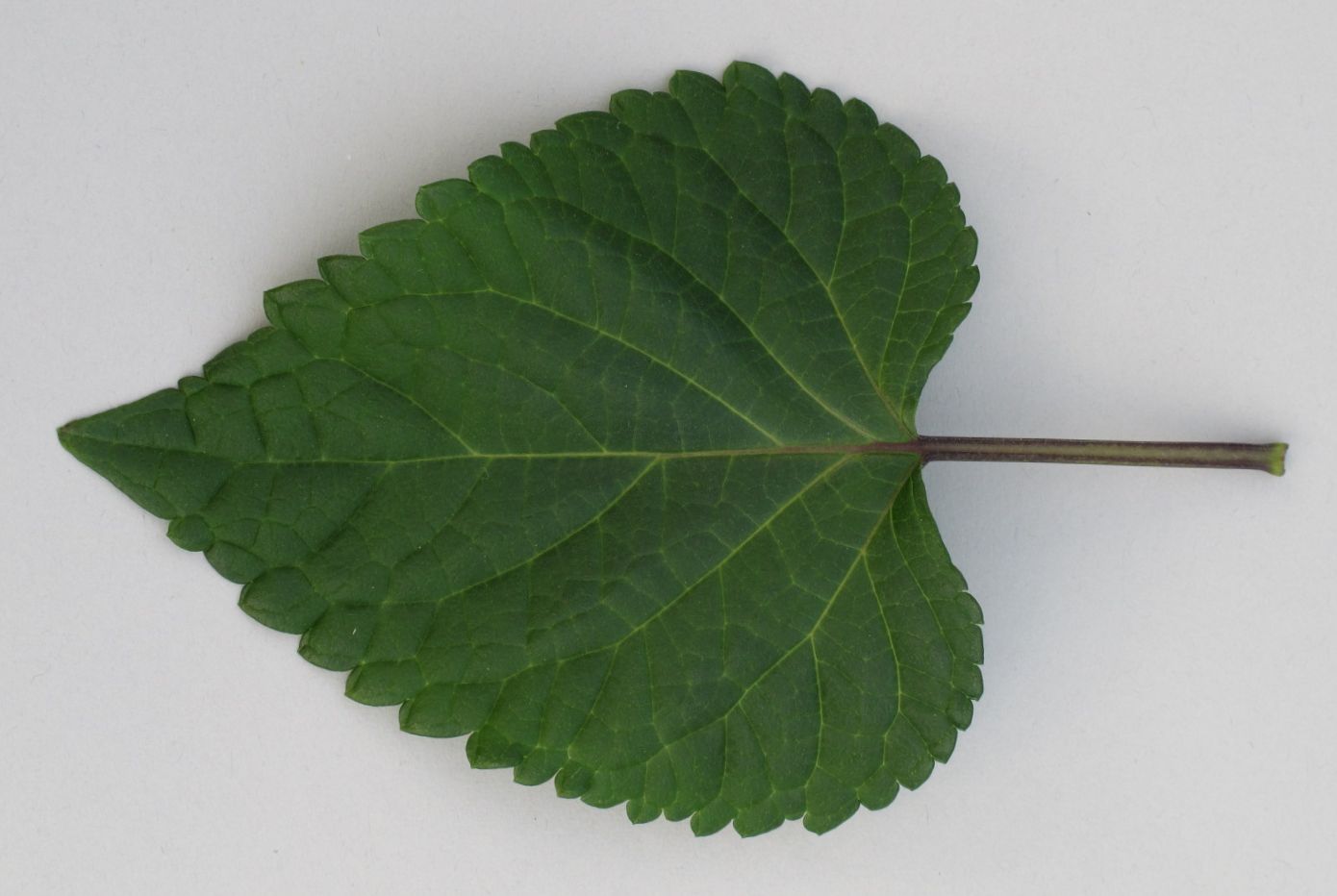 Ad. 11:  Leaf blade:  position of broadest partAd. 12:  Leaf blade:  shape of apexAd. 13:  Leaf blade:  shape of baseAd. 16:  Leaf blade:  distribution of variegationAd. 19:  Leaf blade:  rugosityAd. 20:  Leaf blade:  incisions of marginAd. 21:  Leaf blade:  lobingAd. 22:  Leaf blade:  undulation of marginAd. 23:  Inflorescence:  lengthThe length of Inflorescence should be observed at natural length.Ad. 24:  Inflorescence:  length of internode	The internode should be observed on the middle third of an inflorescence.Ad. 25:  Inflorescence:  number of florets per nodeThe number of flowers should be observed on a node from the middle third of an inflorescence.Ad. 26:  Inflorescence:  number of lateral branchesAd. 27:  Inflorescence:  attitude of tipAd. 29:  Bract:  length	Bract length should be observed on the lowest bract still remaining in the inflorescence.Ad. 30:  Bract:  main color of outer side	Observation should be made on a bract towards the tip of the inflorescence.Ad. 31:  Calyx:  lengthAd. 34:  Corolla:  lengthAd. 36:  Corolla tube:  length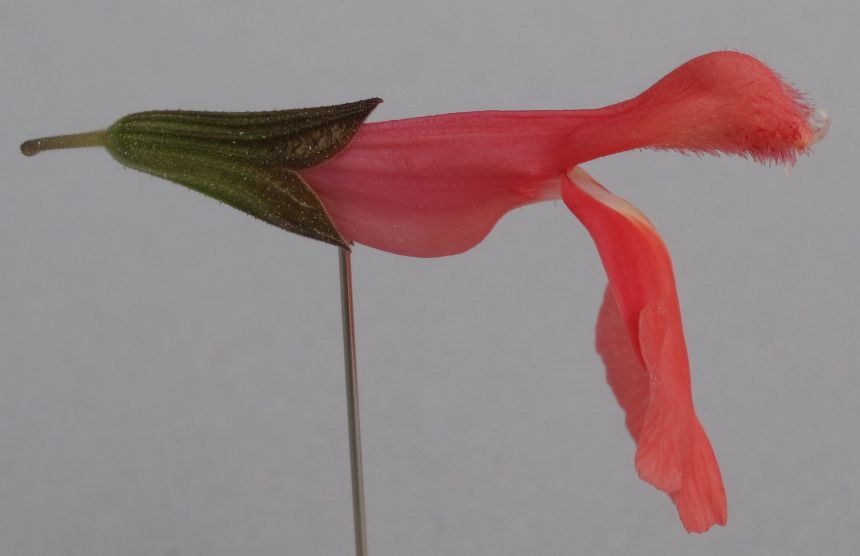 Ad. 35:  Corolla:  heightAd. 41:  Corolla lower lip:  width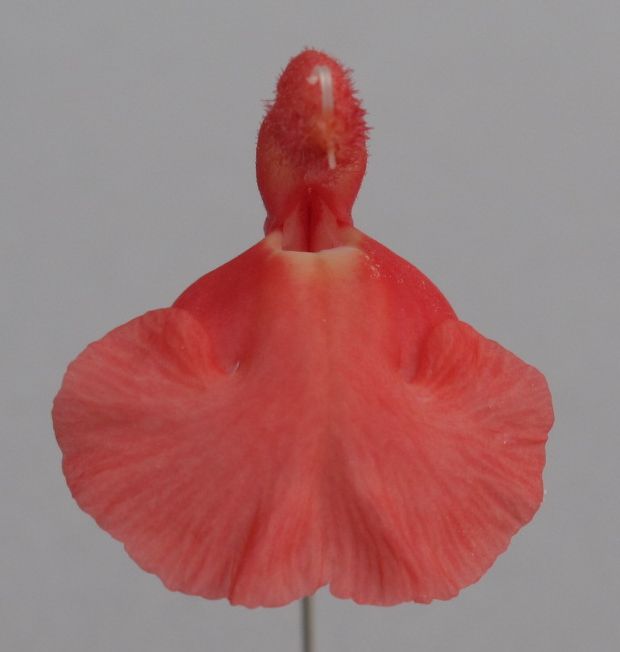 Ad. 42:  Corolla lower lip: direction (relative to corolla tube)Ad. 45:  Corolla lower lip:  distribution of secondary color of inner sideLiteratureTsukamoto, Y., 1994:  The Grand Dictionary of Horticulture, Compact version.  Shogakukan. Tokyo, JP, pp.1085-1089Clebsch, B., 2008:  The New Book of Salvias:  Sages for Every Garden.  Timber Press, Inc. Oregon, USAYeo, C., 1995:  Salvias.  Pleasant View Nursery.  Newton Abbot, Devon, GBYeo, C., 1997:  Salvias II.  Pleasant View Nursery.  Newton Abbot, Devon, GBFroissart, C.,2008:  La Connaissance des Sauges.  Edisud.  Aix-en-Provence, FrNishikawa, A.,2001:  Salvia.  NHK Publishing.  Tokyo, JPTechnical Questionnaire[End of document]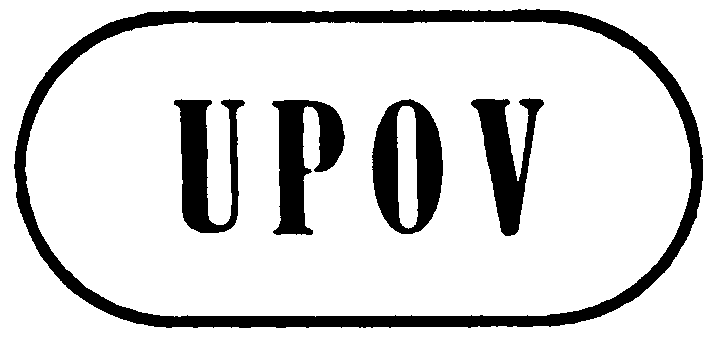 ETG/SALVI(proj.2)ORIGINAL: EnglishDATE:  2014-04-04ETG/SALVI(proj.2)ORIGINAL: EnglishDATE:  2014-04-04INTERNATIONAL UNION FOR THE PROTECTION OF NEW VARIETIES OF PLANTS INTERNATIONAL UNION FOR THE PROTECTION OF NEW VARIETIES OF PLANTS INTERNATIONAL UNION FOR THE PROTECTION OF NEW VARIETIES OF PLANTS INTERNATIONAL UNION FOR THE PROTECTION OF NEW VARIETIES OF PLANTS INTERNATIONAL UNION FOR THE PROTECTION OF NEW VARIETIES OF PLANTS GenevaGenevaGenevaGenevaGenevaDRAFTDRAFTDRAFTSALVIAUPOV Code: SALVISalvia L.*Botanical nameEnglishFrenchGermanSpanishSalvia L.Salvia, SageSaugeSalbeiSalviaThe purpose of these guidelines (“Test Guidelines”) is to elaborate the principles contained in the General Introduction (document TG/1/3), and its associated TGP documents, into detailed practical guidance for the harmonized examination of distinctness, uniformity and stability (DUS) and, in particular, to identify appropriate characteristics for the examination of DUS and production of harmonized variety descriptions.StateNotesmall3medium5large7StateNotevery small1very small to small2small3small to medium4medium5medium to large6large7large to very large8very large9EnglishfrançaisdeutschespañolExample Varieties
Exemples
Beispielssorten
Variedades ejemploNote/
Nota
(*)
(+)VGPlant: growth habitQNuprightYellow Majesty1semi-uprightSunsaruki2spreadingSanta Barbara3trailing4
(*)
(+)VG/MG/MSPlant: heightQNvery short1shortHot Jazz3mediumLady in Red5tall7very tallYellow Majesty9VG/MG/MSPlant: widthQNnarrowHot Jazz3mediumLady in Red5broadSanta Barbara7VGPlant: density of shootsQNsparse1mediumLady in Red3dense5VGStem: anthocyanin colorationQN(a)absent or very weak1weak2medium3strong4very strong56.VGStem: pubescenceQN(a)absent or very sparseHot Jazz1sparse2medium3denseSanta Barbara47.

(+)VG/MG/MSPetiole: lengthQN(a)absent or very short1shortSunsaruki3medium5longYellow Majesty78.
(*)
(+)VG/MG/MSLeaf blade: lengthQN(a)shortSunsaruki3mediumLady in Red5longYellow Majesty79.
(*)
(+)VG/MG/MSLeaf blade: widthQN(a)narrowSunsaruki3mediumLady in Red5broadYellow Majesty710.
(*)VG/MG/MSLeaf blade: ratio length/widthQN(a)low3medium5high711.

(+)VGLeaf blade: position of broadest partQN(a)strongly towards base1moderately towards base2at middle3moderately towards apex412.

(+)VGLeaf blade: shape of apexPQ(a)acuminate1acute2obtuse3rounded413.

(+)VGLeaf blade: shape of basePQ(a)acute1obtuse2rounded3truncate4cordate514.VGLeaf blade: main color of upper sidePQ(a)white1(b)yellowish white2yellowDancing Flame3yellow greenGolden Delicious4light green5medium greenLady in Red6dark greenHot Jazz7purplish green8purple915.
(*)VGLeaf blade: variegationQL(a)absentHot Jazz1presentDancing Flame916.

(+)VGLeaf blade: distribution of variegationPQ(a)marginal zoneCaramba1throughoutDancing Flame217.VGLeaf blade: color of variegationPQ(a)white1yellowish whiteCaramba2yellowDancing Flame3light greenOmaha Gold4light purple518.VGLeaf blade: pubescence on upper sideQN(a)absent or very sparseHot Jazz1sparse2medium3dense4very dense519.

(+)VGLeaf blade: rugosityQN(a)absent or very weak1weak 2medium3strong4very strongOmaha Gold520.
(*)
(+)VGLeaf blade: incisions of  marginQN(a)absent or very shallow1shallow3mediumHot Jazz5deep7very deep921.

(+)VGLeaf blade: lobingQL(a)absent1present922.

(+)VGLeaf blade: undulation of marginQN(a)absent or very weak1weak 3medium5strong723.
(*)
(+)VG/MG/MSInflorescence: lengthQN(c)short3mediumLady in Red5longSanta Barbara724.
(*)
(+)VG/MG/MSInflorescence: length of internodeQN(c)shortHot Jazz3medium5long725.
(*)
(+)VGInflorescence: number of florets per node QN(c)very few1fewSunsaruki2mediumYellow Majesty3many4very many526.

(+)VGInflorescence: number of lateral branchesQN(c)absent or very few1few2medium3many4very many527.

(+)VGInflorescence: attitude of tipQN(c)uprightCaradonna,
Yellow Majesty 1semi-upright2outwards3semi-downwards4downwards528.VGBract: persistenceQNabsent or very weak1weak 2medium3strong4very strong529.

(+)VG/MG/MSBract: lengthQNshort3medium5long730. (+)
(*)VGBract: main color of outer sidePQ(b)RHS Colour Chart (indicate reference number)31.
(*)
(+)VG/MG/MSCalyx: lengthQNshort1medium3long532.
(*)VGCalyx: main color of outer sidePQ(b)RHS Colour Chart (indicate reference number)33.VGCalyx: pubescence on outer sideQNabsent or very sparseLady in Red1sparse2medium3denseSanta Barbara434.
(*)
(+)VG/MG/MSCorolla: lengthQN(d)short3medium5longHot Jazz, Yellow Majesty735.
(*)
(+)VG/MG/MSCorolla: heightQN(d)low3medium5high736.
(*)
(+)VG/MG/MSCorolla tube: lengthQN(d)short1mediumLady in Red3longHot Jazz537.
(*)VGCorolla tube: main color of outer sidePQ(b) (d)RHS Colour Chart (indicate reference number)38.
(*)VGCorolla upper lip: main color of outer sidePQ(b) (d)RHS Colour Chart (indicate reference number)39.VGCorolla upper lip: secondary color of outer sidePQ(b) (d)RHS Colour Chart (indicate reference number)40.VGCorolla upper lip: pubescence on outer sideQN(d)absent or very sparse1sparseHot Jazz2medium3denseSanta Barbara441.
(*)
(+)VG/MG/MSCorolla lower lip: widthQN(d)narrow1mediumLady in Red3broad542.

(+)VGCorolla lower lip: direction (relative to corolla tube)QN(d)forward1slightly downwards2downwards3slightly backwards4strongly backwards543.
(*)VGCorolla lower lip: main color of inner sidePQ(b) (d)RHS Colour Chart (indicate reference number)44.
(*)VGCorolla lower lip: secondary color of inner sidePQ(b) (d)RHS Colour Chart (indicate reference number)45.
(*)
(+)VGCorolla lower lip: distribution of secondary color of inner sidePQ(b)at base1(d)basal thirdHot Lips2central zone3at margin4randomly throughoutPinafore Purplestream5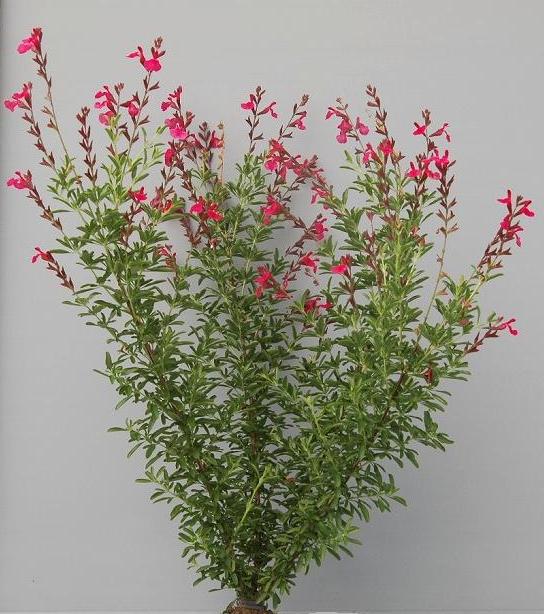 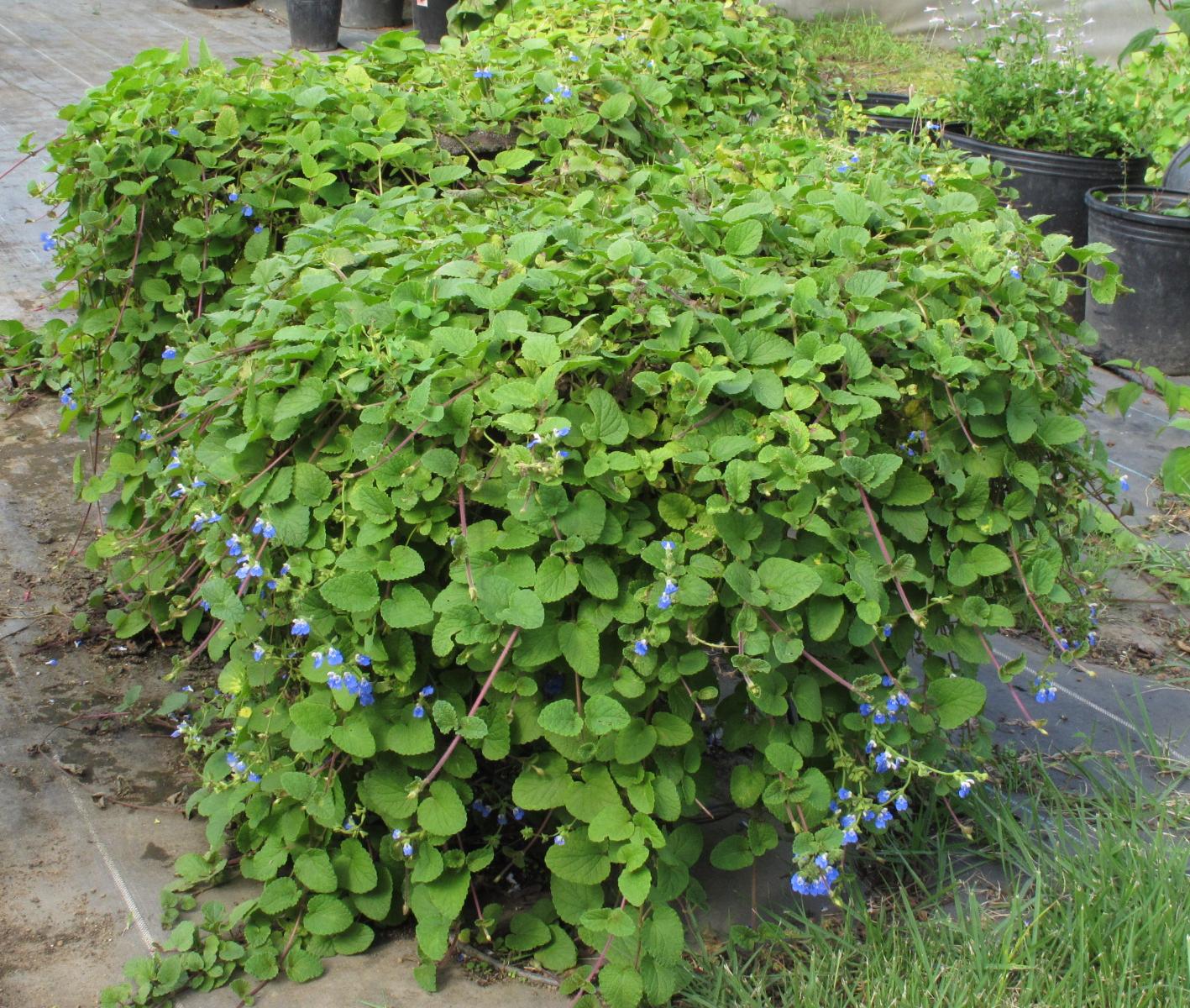 1234uprightsemi-uprightspreadingtrailing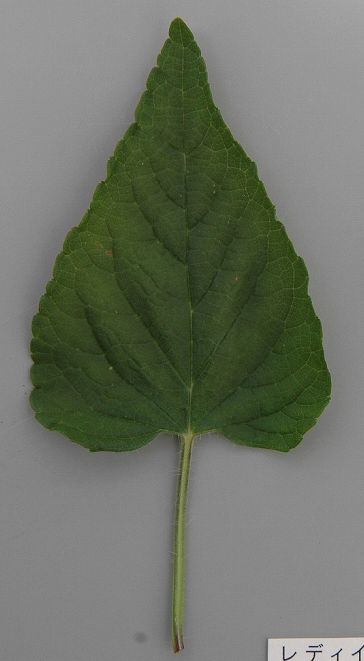 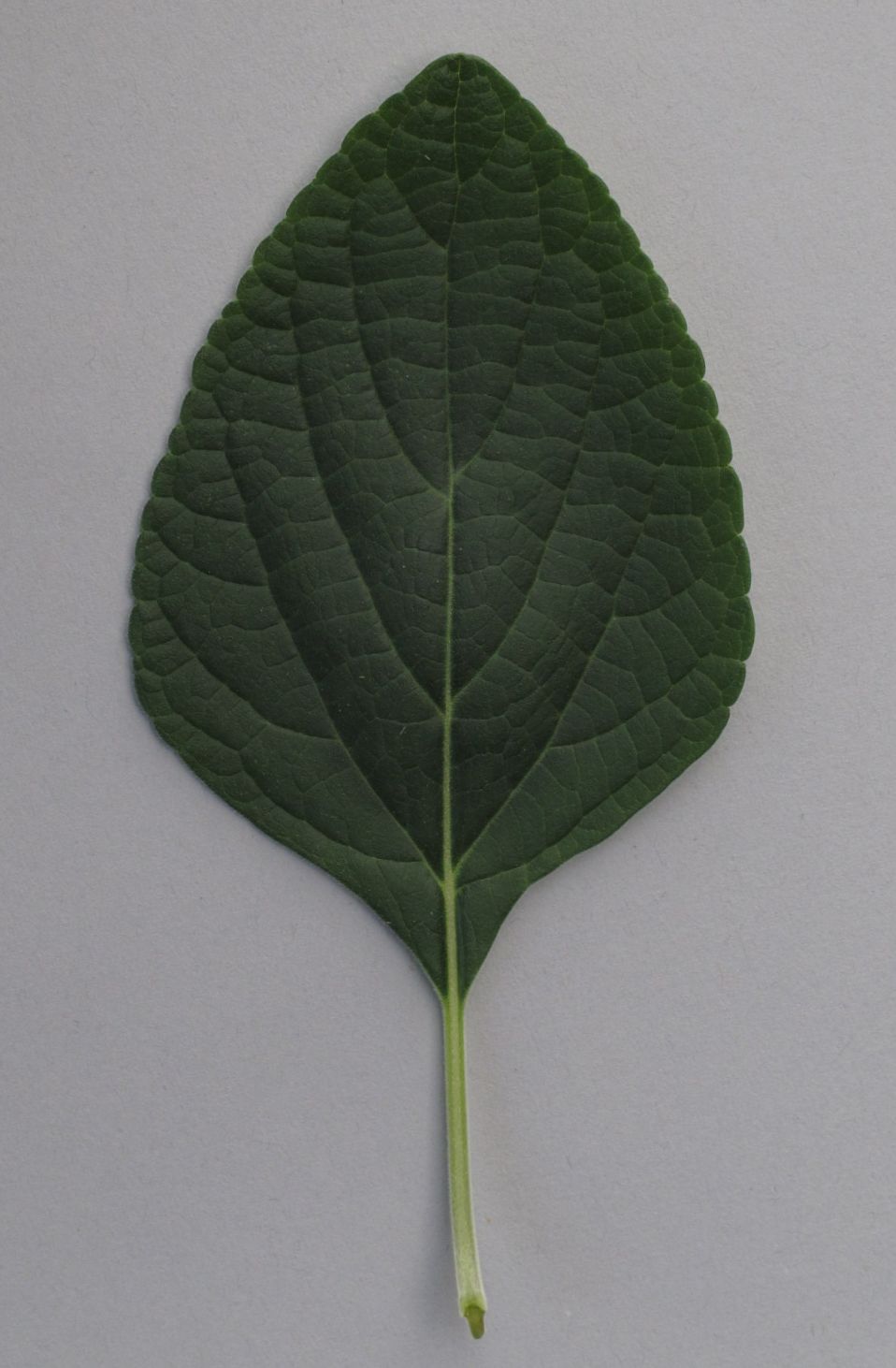 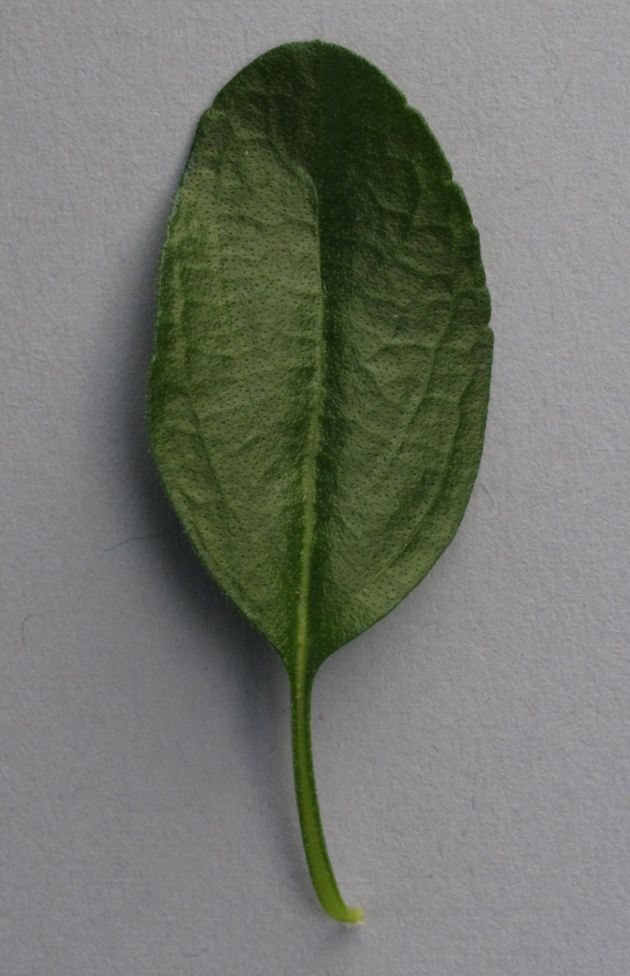 1234strongly towards basemoderately towards baseat middlemoderately towards apex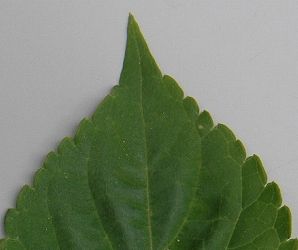 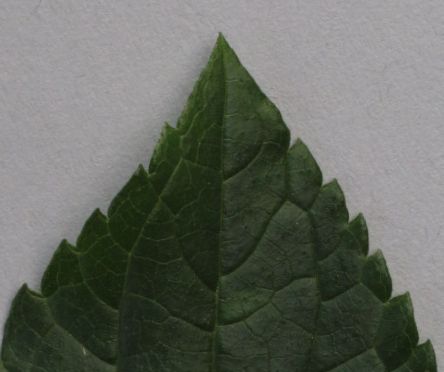 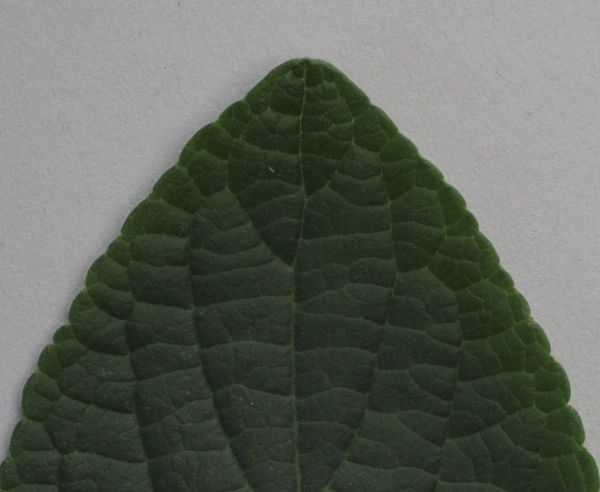 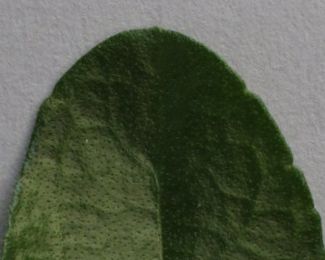 1234acuminateacuteobtuserounded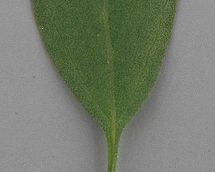 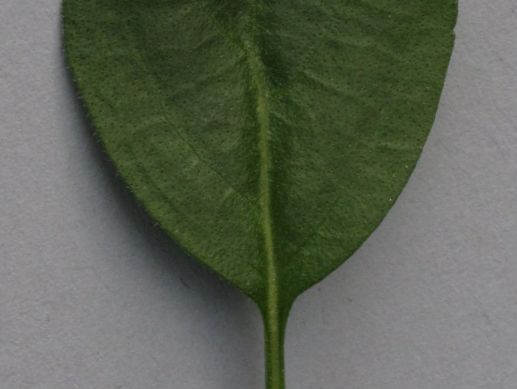 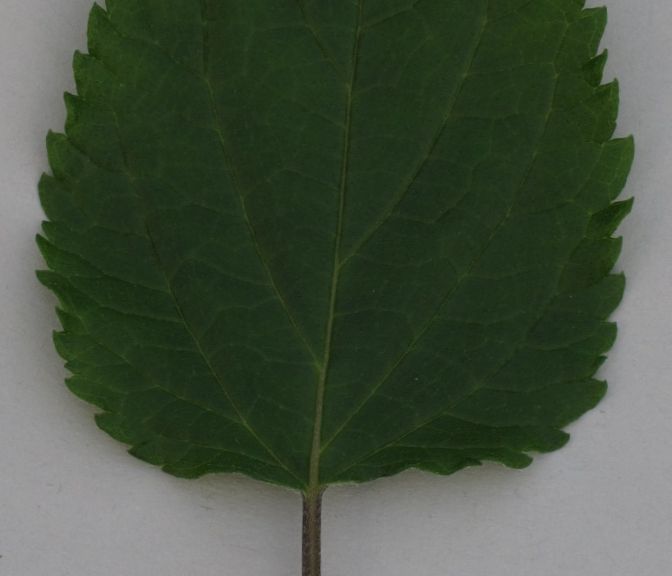 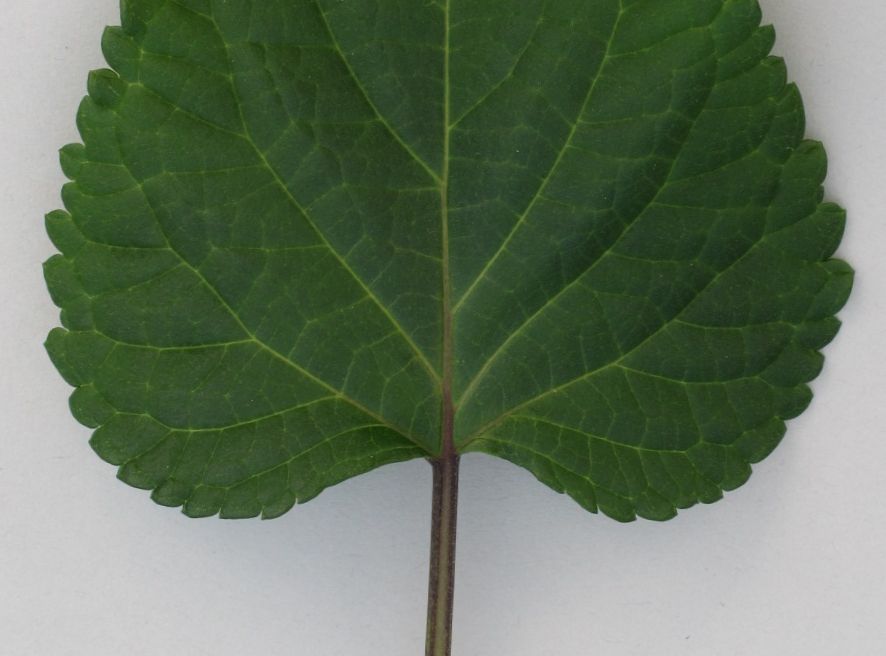 12345acuteobtuseroundedtruncatecordate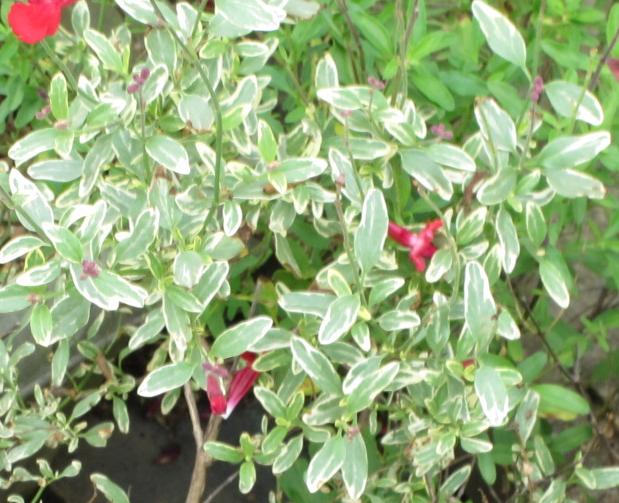 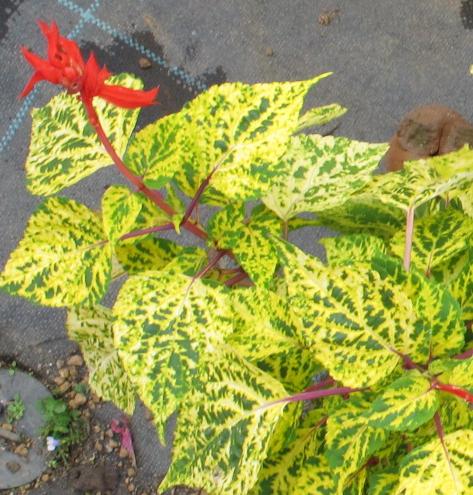 12marginal zonethroughout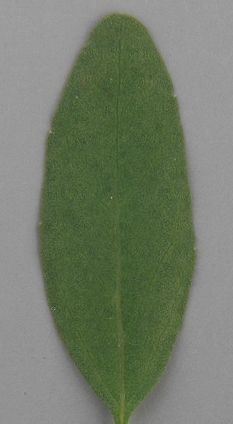 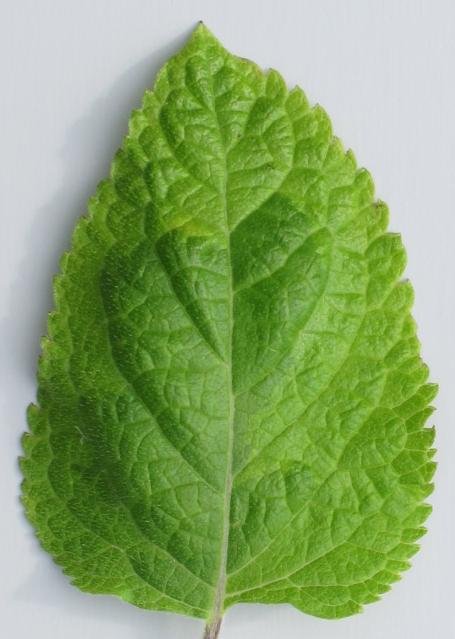 12345absent or very weakweakmediumstrongvery strong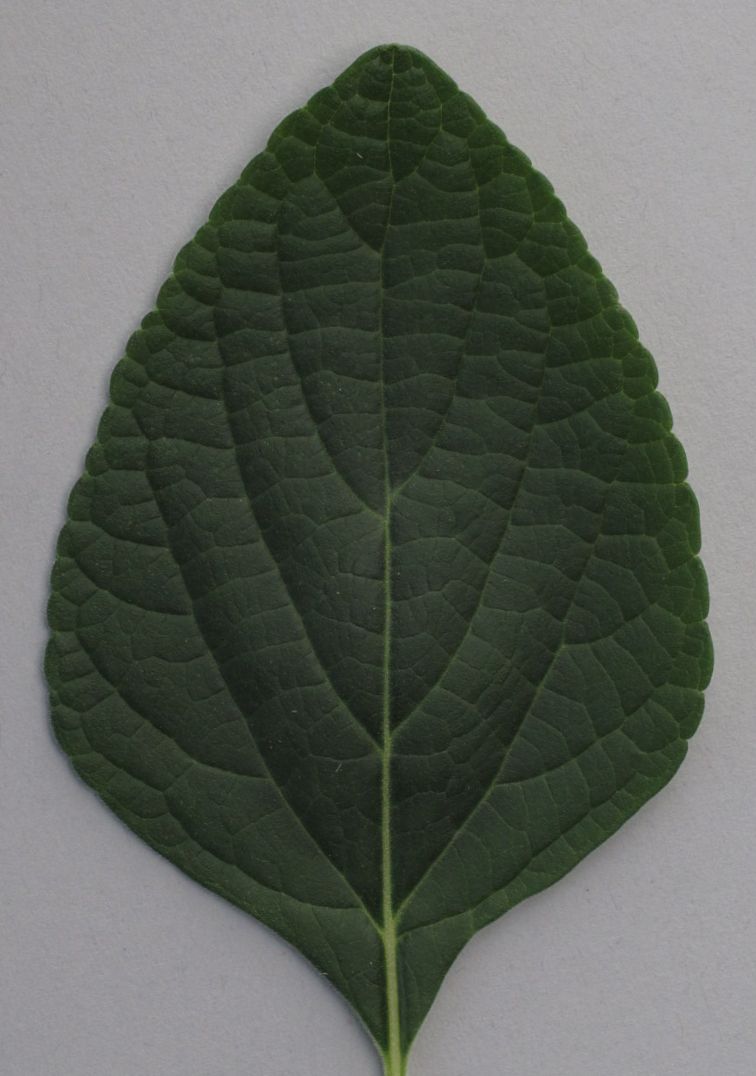 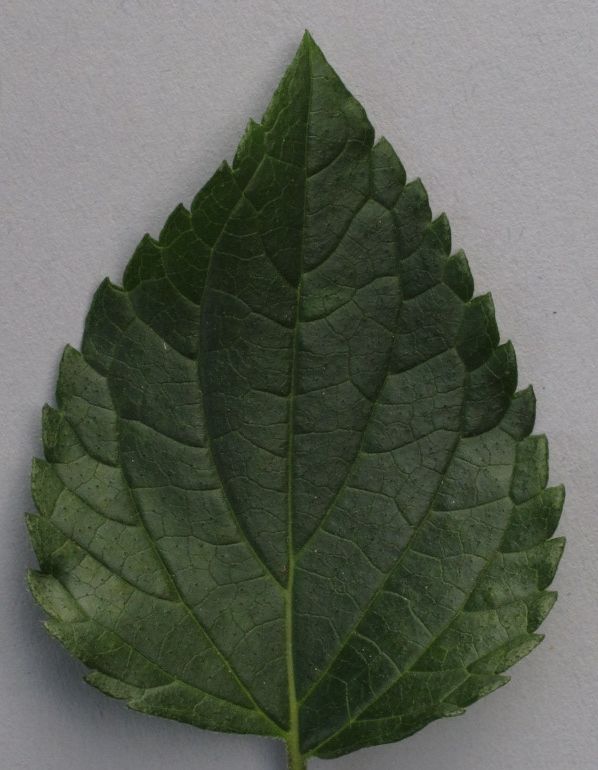 13579absent or very shallowshallowmediumdeepvery deep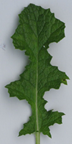 19absentpresent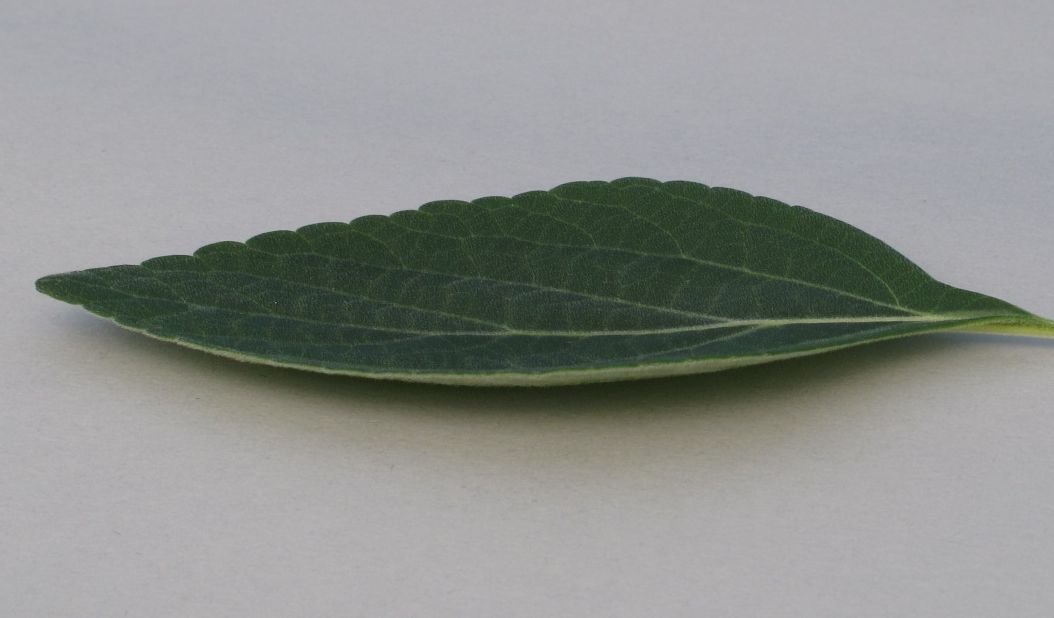 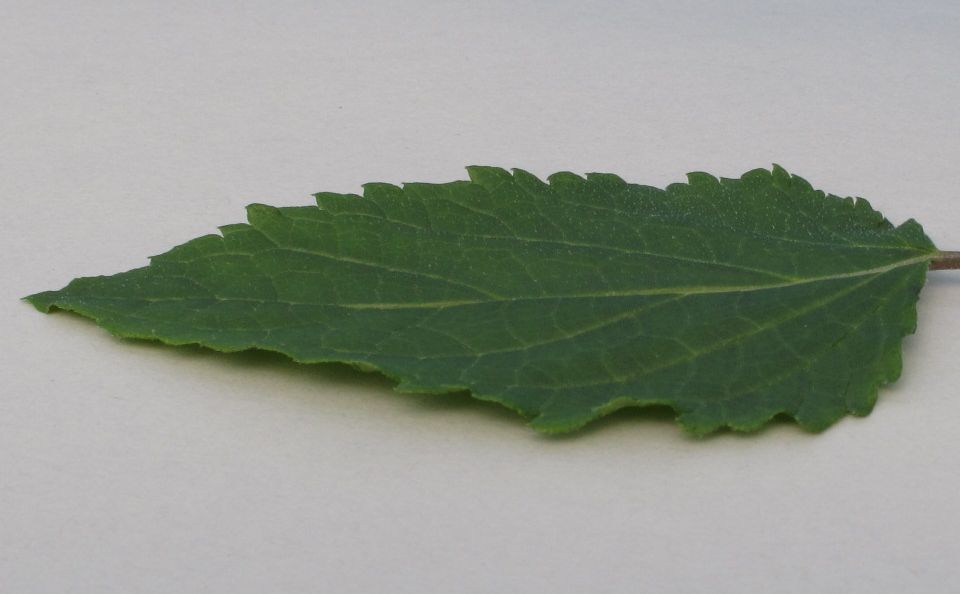 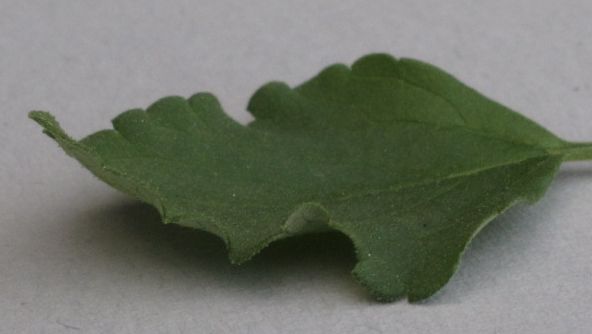 1357absent or very weakweakmediumstrong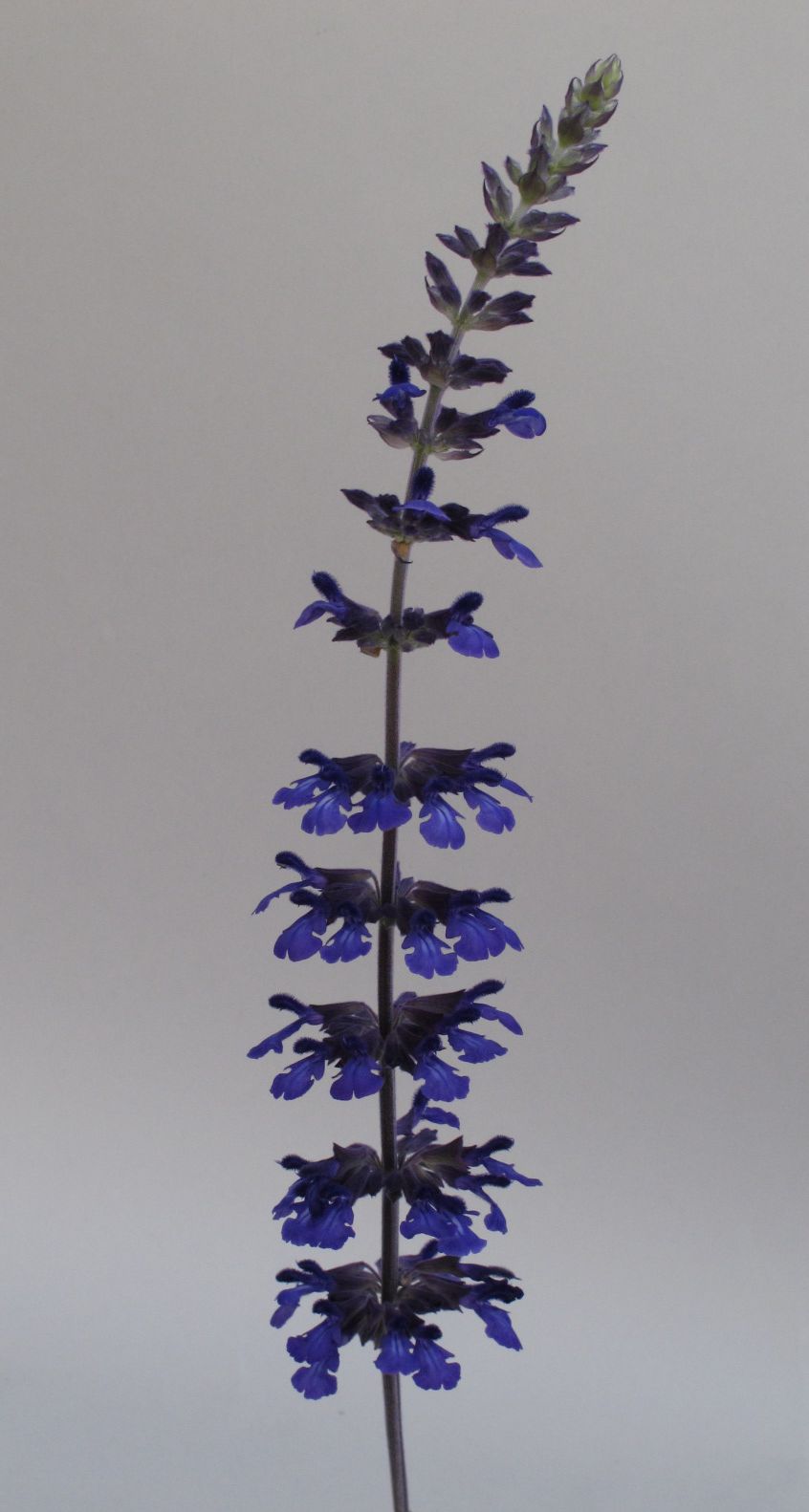 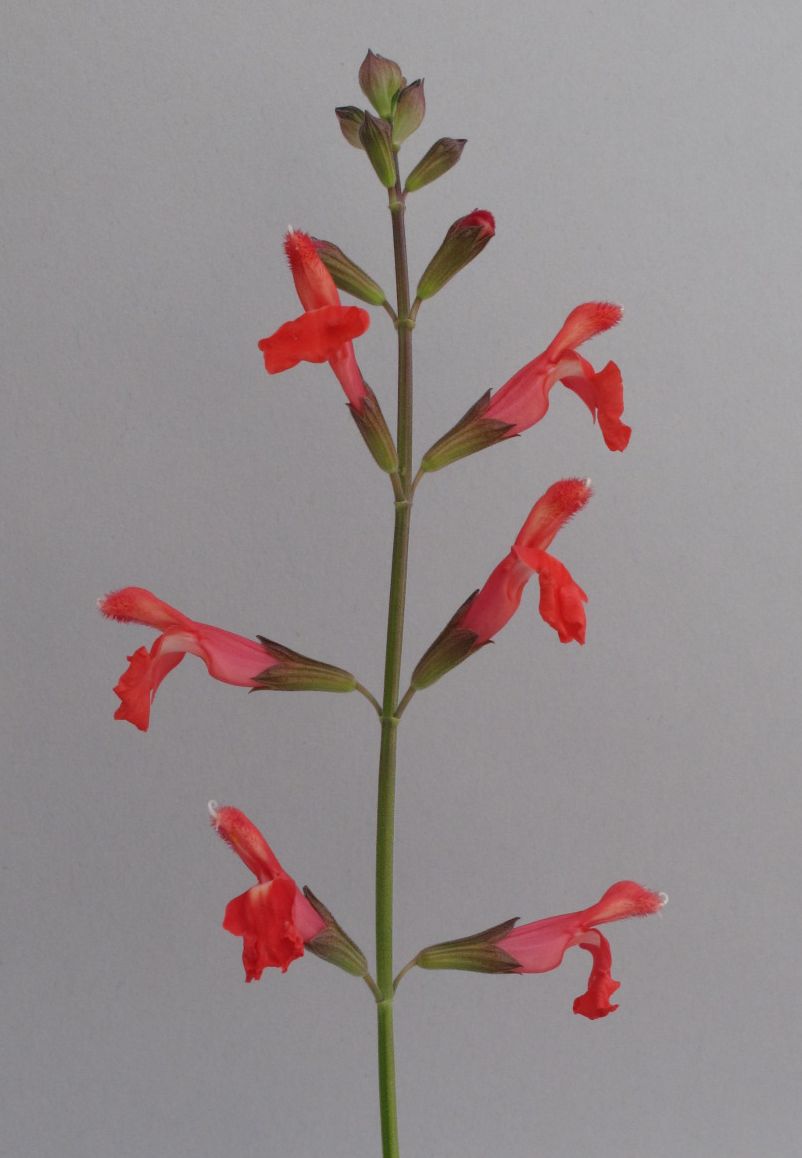 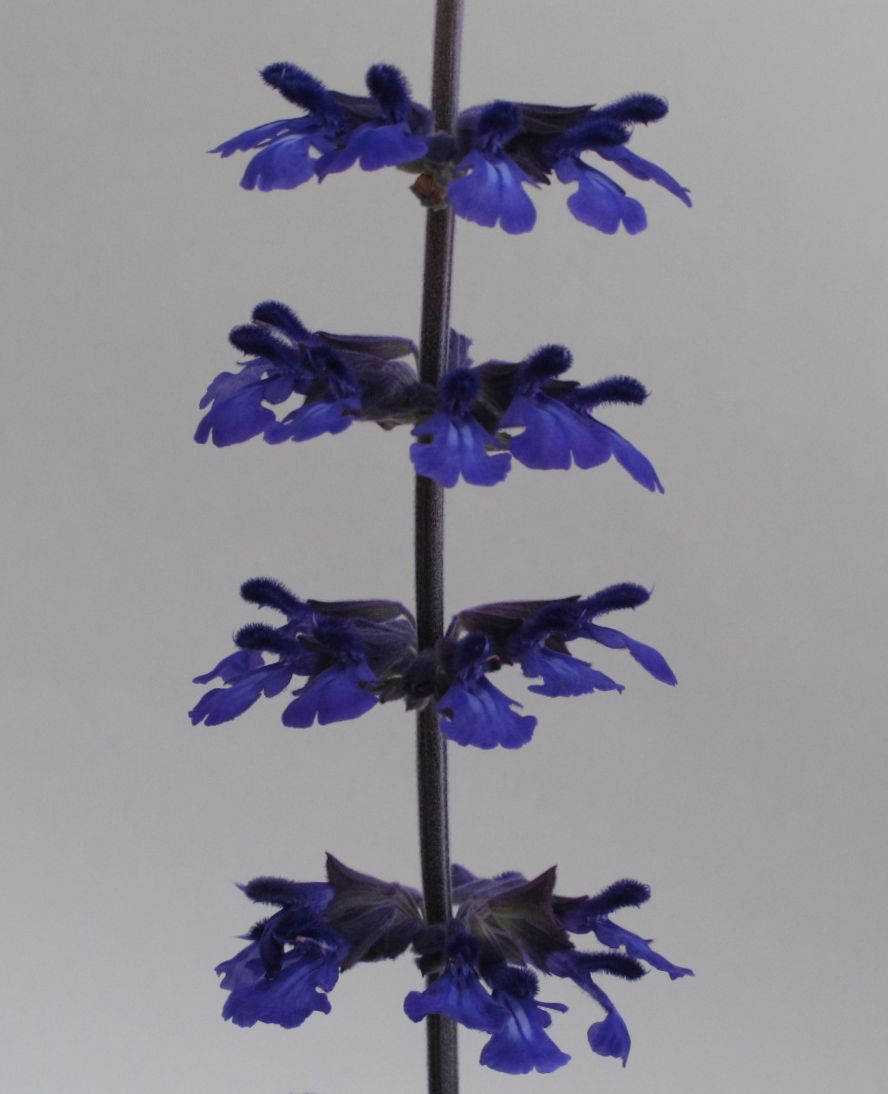 12345very fewfewmediummanyvery many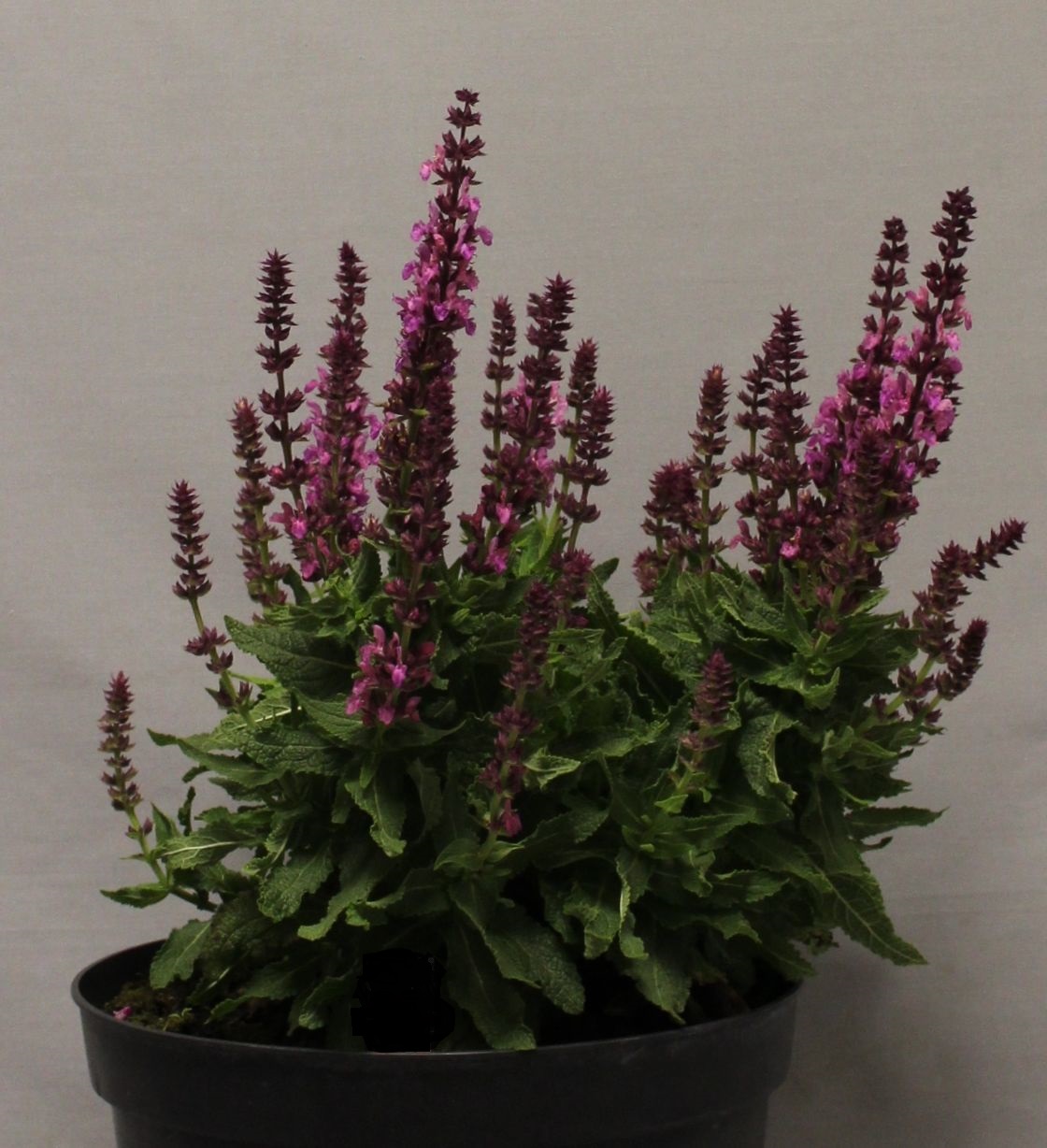 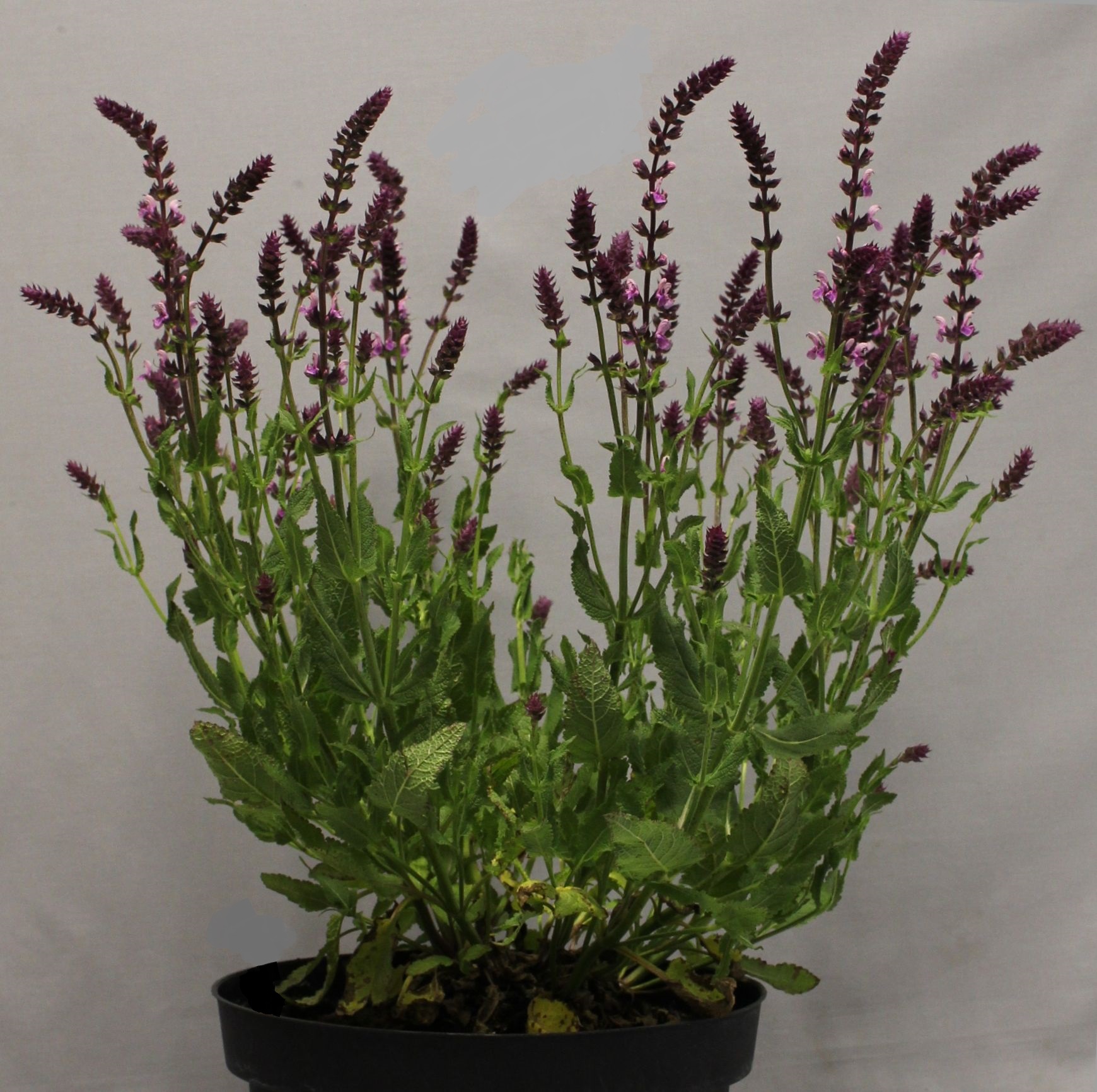 12345uprightsemi-uprightoutwardssemi-downwardsdownwards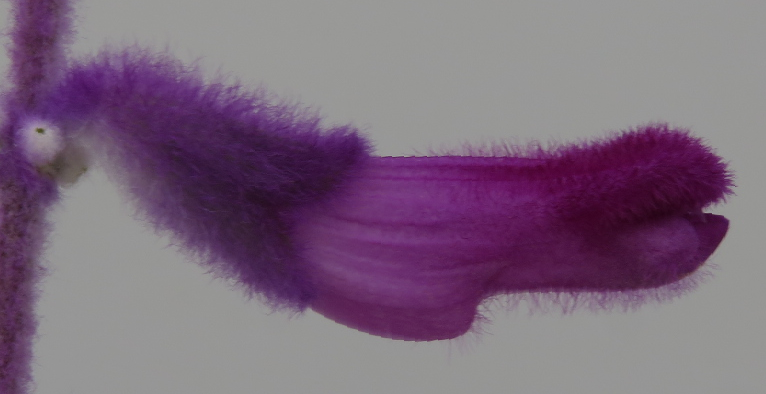 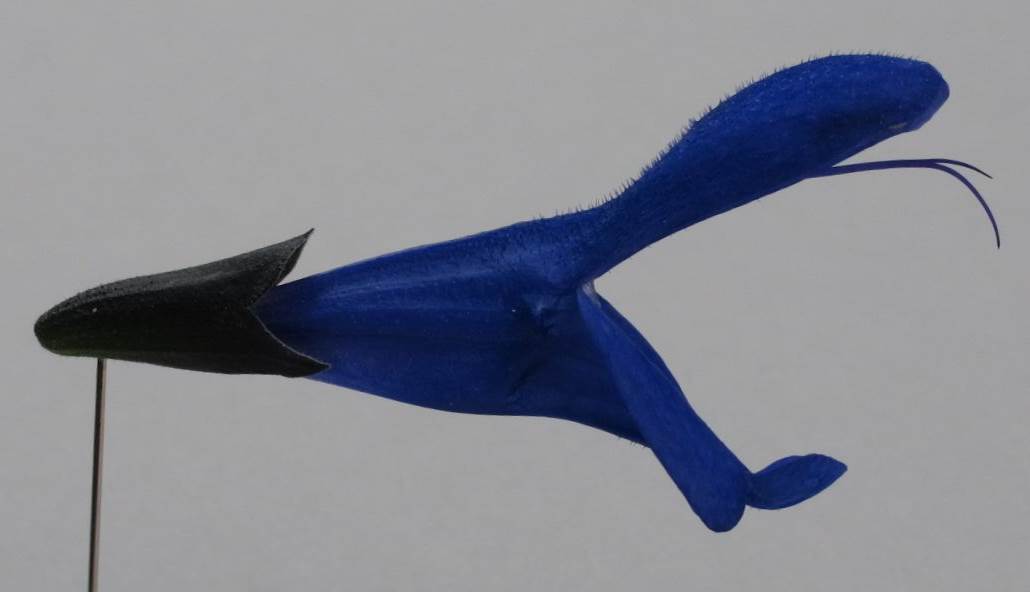 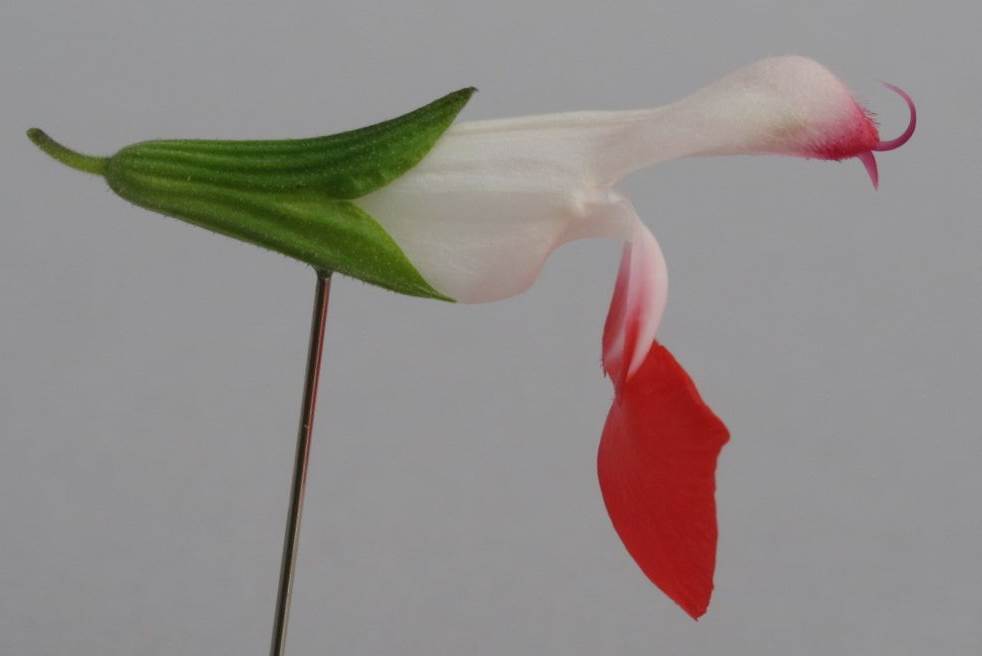 123forwardslightly downwardsdownwards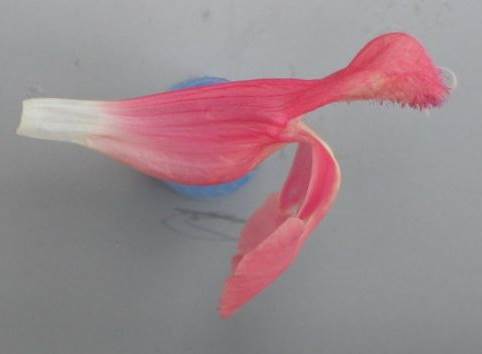 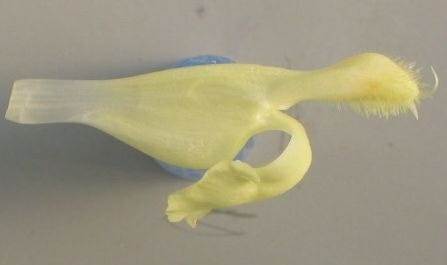 45slightly backwardsstrongly backwards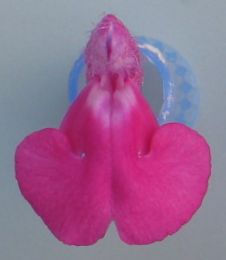 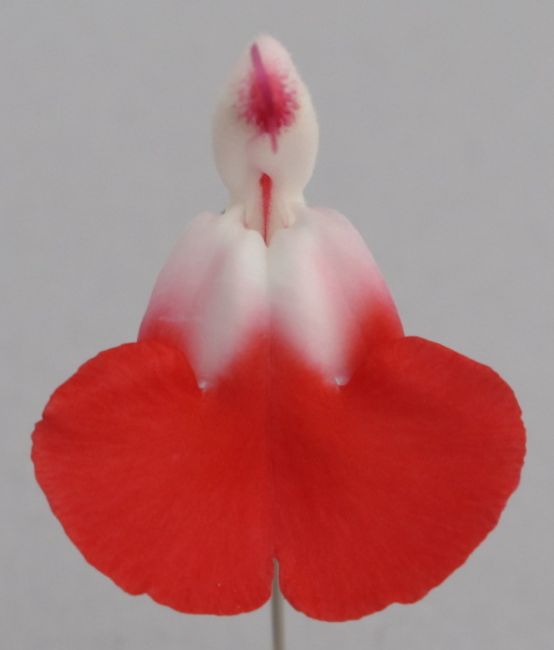 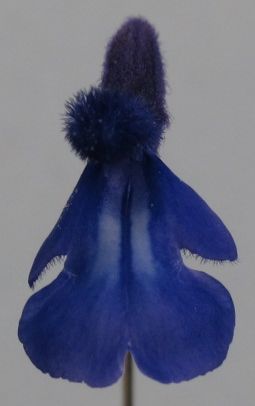 123at basebasal thirdcentral zone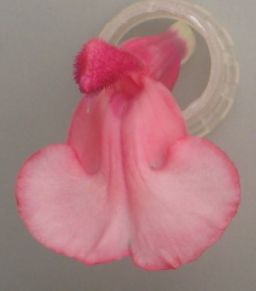 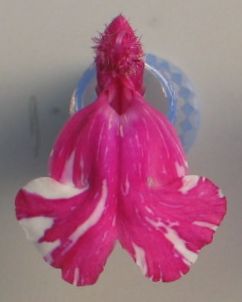 45at marginrandomly throughoutTECHNICAL QUESTIONNAIRETECHNICAL QUESTIONNAIRETECHNICAL QUESTIONNAIRETECHNICAL QUESTIONNAIREPage {x} of {y}Page {x} of {y}Reference Number:Reference Number:Reference Number:Reference Number:Reference Number:Reference Number:Application date:Application date:Application date:Application date:Application date:Application date:(not to be filled in by the applicant)(not to be filled in by the applicant)(not to be filled in by the applicant)(not to be filled in by the applicant)(not to be filled in by the applicant)(not to be filled in by the applicant)TECHNICAL QUESTIONNAIREto be completed in connection with an application for plant breeders’ rightsTECHNICAL QUESTIONNAIREto be completed in connection with an application for plant breeders’ rightsTECHNICAL QUESTIONNAIREto be completed in connection with an application for plant breeders’ rightsTECHNICAL QUESTIONNAIREto be completed in connection with an application for plant breeders’ rightsTECHNICAL QUESTIONNAIREto be completed in connection with an application for plant breeders’ rightsTECHNICAL QUESTIONNAIREto be completed in connection with an application for plant breeders’ rightsTECHNICAL QUESTIONNAIREto be completed in connection with an application for plant breeders’ rightsTECHNICAL QUESTIONNAIREto be completed in connection with an application for plant breeders’ rightsTECHNICAL QUESTIONNAIREto be completed in connection with an application for plant breeders’ rightsTECHNICAL QUESTIONNAIREto be completed in connection with an application for plant breeders’ rightsTECHNICAL QUESTIONNAIREto be completed in connection with an application for plant breeders’ rightsTECHNICAL QUESTIONNAIREto be completed in connection with an application for plant breeders’ rights1.	Subject of the Technical Questionnaire1.	Subject of the Technical Questionnaire1.	Subject of the Technical Questionnaire1.	Subject of the Technical Questionnaire1.	Subject of the Technical Questionnaire1.	Subject of the Technical Questionnaire1.	Subject of the Technical Questionnaire1.	Subject of the Technical Questionnaire1.	Subject of the Technical Questionnaire1.	Subject of the Technical Questionnaire1.	Subject of the Technical Questionnaire1.	Subject of the Technical Questionnaire1.1	Botanical name1.1	Botanical name1.1	Botanical nameSalvia L.Salvia L.Salvia L.Salvia L.Salvia L.Salvia L.1.2	Common name1.2	Common name1.2	Common nameSalviaSalviaSalviaSalviaSalviaSalvia1.3	Species(please complete)1.3	Species(please complete)1.3	Species(please complete)2.	Applicant2.	Applicant2.	Applicant2.	Applicant2.	Applicant2.	Applicant2.	Applicant2.	Applicant2.	Applicant2.	Applicant2.	Applicant2.	ApplicantNameNameNameAddressAddressAddressTelephone No.Telephone No.Telephone No.Fax No.Fax No.Fax No.E-mail addressE-mail addressE-mail addressBreeder (if different from applicant)Breeder (if different from applicant)Breeder (if different from applicant)Breeder (if different from applicant)Breeder (if different from applicant)Breeder (if different from applicant)Breeder (if different from applicant)Breeder (if different from applicant)Breeder (if different from applicant)3.	Proposed denomination and breeder’s reference3.	Proposed denomination and breeder’s reference3.	Proposed denomination and breeder’s reference3.	Proposed denomination and breeder’s reference3.	Proposed denomination and breeder’s reference3.	Proposed denomination and breeder’s reference3.	Proposed denomination and breeder’s reference3.	Proposed denomination and breeder’s reference3.	Proposed denomination and breeder’s reference3.	Proposed denomination and breeder’s reference3.	Proposed denomination and breeder’s reference3.	Proposed denomination and breeder’s referenceProposed denominationProposed denominationProposed denomination	(if available)	(if available)	(if available)Breeder’s referenceBreeder’s referenceBreeder’s reference#4.	Information on the breeding scheme and propagation of the variety 	4.1 	Breeding scheme Variety resulting from:4.1.1	Crossing(a)	controlled cross	[    ]	(please state parent varieties)(…………………..……………..…)	x	(……………..…………………..…)female parent		male parent(b)	partially known cross	[    ]	(please state known parent variety(ies))(…………………..……………..…)	x	(……………..…………………..…)female parent		male parent(c)	unknown cross	[    ]4.1.2	Mutation	[    ](please state parent variety) 	4.1.3	Discovery and development	[    ](please state where and when discovered and how developed)4.1.4	Other	[    ](please provide details)#4.	Information on the breeding scheme and propagation of the variety 	4.1 	Breeding scheme Variety resulting from:4.1.1	Crossing(a)	controlled cross	[    ]	(please state parent varieties)(…………………..……………..…)	x	(……………..…………………..…)female parent		male parent(b)	partially known cross	[    ]	(please state known parent variety(ies))(…………………..……………..…)	x	(……………..…………………..…)female parent		male parent(c)	unknown cross	[    ]4.1.2	Mutation	[    ](please state parent variety) 	4.1.3	Discovery and development	[    ](please state where and when discovered and how developed)4.1.4	Other	[    ](please provide details)#4.	Information on the breeding scheme and propagation of the variety 	4.1 	Breeding scheme Variety resulting from:4.1.1	Crossing(a)	controlled cross	[    ]	(please state parent varieties)(…………………..……………..…)	x	(……………..…………………..…)female parent		male parent(b)	partially known cross	[    ]	(please state known parent variety(ies))(…………………..……………..…)	x	(……………..…………………..…)female parent		male parent(c)	unknown cross	[    ]4.1.2	Mutation	[    ](please state parent variety) 	4.1.3	Discovery and development	[    ](please state where and when discovered and how developed)4.1.4	Other	[    ](please provide details)#4.	Information on the breeding scheme and propagation of the variety 	4.1 	Breeding scheme Variety resulting from:4.1.1	Crossing(a)	controlled cross	[    ]	(please state parent varieties)(…………………..……………..…)	x	(……………..…………………..…)female parent		male parent(b)	partially known cross	[    ]	(please state known parent variety(ies))(…………………..……………..…)	x	(……………..…………………..…)female parent		male parent(c)	unknown cross	[    ]4.1.2	Mutation	[    ](please state parent variety) 	4.1.3	Discovery and development	[    ](please state where and when discovered and how developed)4.1.4	Other	[    ](please provide details)#4.	Information on the breeding scheme and propagation of the variety 	4.1 	Breeding scheme Variety resulting from:4.1.1	Crossing(a)	controlled cross	[    ]	(please state parent varieties)(…………………..……………..…)	x	(……………..…………………..…)female parent		male parent(b)	partially known cross	[    ]	(please state known parent variety(ies))(…………………..……………..…)	x	(……………..…………………..…)female parent		male parent(c)	unknown cross	[    ]4.1.2	Mutation	[    ](please state parent variety) 	4.1.3	Discovery and development	[    ](please state where and when discovered and how developed)4.1.4	Other	[    ](please provide details)#4.	Information on the breeding scheme and propagation of the variety 	4.1 	Breeding scheme Variety resulting from:4.1.1	Crossing(a)	controlled cross	[    ]	(please state parent varieties)(…………………..……………..…)	x	(……………..…………………..…)female parent		male parent(b)	partially known cross	[    ]	(please state known parent variety(ies))(…………………..……………..…)	x	(……………..…………………..…)female parent		male parent(c)	unknown cross	[    ]4.1.2	Mutation	[    ](please state parent variety) 	4.1.3	Discovery and development	[    ](please state where and when discovered and how developed)4.1.4	Other	[    ](please provide details)#4.	Information on the breeding scheme and propagation of the variety 	4.1 	Breeding scheme Variety resulting from:4.1.1	Crossing(a)	controlled cross	[    ]	(please state parent varieties)(…………………..……………..…)	x	(……………..…………………..…)female parent		male parent(b)	partially known cross	[    ]	(please state known parent variety(ies))(…………………..……………..…)	x	(……………..…………………..…)female parent		male parent(c)	unknown cross	[    ]4.1.2	Mutation	[    ](please state parent variety) 	4.1.3	Discovery and development	[    ](please state where and when discovered and how developed)4.1.4	Other	[    ](please provide details)#4.	Information on the breeding scheme and propagation of the variety 	4.1 	Breeding scheme Variety resulting from:4.1.1	Crossing(a)	controlled cross	[    ]	(please state parent varieties)(…………………..……………..…)	x	(……………..…………………..…)female parent		male parent(b)	partially known cross	[    ]	(please state known parent variety(ies))(…………………..……………..…)	x	(……………..…………………..…)female parent		male parent(c)	unknown cross	[    ]4.1.2	Mutation	[    ](please state parent variety) 	4.1.3	Discovery and development	[    ](please state where and when discovered and how developed)4.1.4	Other	[    ](please provide details)#4.	Information on the breeding scheme and propagation of the variety 	4.1 	Breeding scheme Variety resulting from:4.1.1	Crossing(a)	controlled cross	[    ]	(please state parent varieties)(…………………..……………..…)	x	(……………..…………………..…)female parent		male parent(b)	partially known cross	[    ]	(please state known parent variety(ies))(…………………..……………..…)	x	(……………..…………………..…)female parent		male parent(c)	unknown cross	[    ]4.1.2	Mutation	[    ](please state parent variety) 	4.1.3	Discovery and development	[    ](please state where and when discovered and how developed)4.1.4	Other	[    ](please provide details)#4.	Information on the breeding scheme and propagation of the variety 	4.1 	Breeding scheme Variety resulting from:4.1.1	Crossing(a)	controlled cross	[    ]	(please state parent varieties)(…………………..……………..…)	x	(……………..…………………..…)female parent		male parent(b)	partially known cross	[    ]	(please state known parent variety(ies))(…………………..……………..…)	x	(……………..…………………..…)female parent		male parent(c)	unknown cross	[    ]4.1.2	Mutation	[    ](please state parent variety) 	4.1.3	Discovery and development	[    ](please state where and when discovered and how developed)4.1.4	Other	[    ](please provide details)#4.	Information on the breeding scheme and propagation of the variety 	4.1 	Breeding scheme Variety resulting from:4.1.1	Crossing(a)	controlled cross	[    ]	(please state parent varieties)(…………………..……………..…)	x	(……………..…………………..…)female parent		male parent(b)	partially known cross	[    ]	(please state known parent variety(ies))(…………………..……………..…)	x	(……………..…………………..…)female parent		male parent(c)	unknown cross	[    ]4.1.2	Mutation	[    ](please state parent variety) 	4.1.3	Discovery and development	[    ](please state where and when discovered and how developed)4.1.4	Other	[    ](please provide details)#4.	Information on the breeding scheme and propagation of the variety 	4.1 	Breeding scheme Variety resulting from:4.1.1	Crossing(a)	controlled cross	[    ]	(please state parent varieties)(…………………..……………..…)	x	(……………..…………………..…)female parent		male parent(b)	partially known cross	[    ]	(please state known parent variety(ies))(…………………..……………..…)	x	(……………..…………………..…)female parent		male parent(c)	unknown cross	[    ]4.1.2	Mutation	[    ](please state parent variety) 	4.1.3	Discovery and development	[    ](please state where and when discovered and how developed)4.1.4	Other	[    ](please provide details)	4.2	Method of propagating the variety4.2.1	Seed-propagated varieties(a)	Self-pollination 	[   ](b)	Cross-pollination	 (i)	population		[   ]	(ii)	synthetic variety 	[   ](c)	Hybrid	[   ](d)	Other	[   ](please provide details) 4.2.2	Vegetative propagation(a)	cuttings	[   ](b)	in vitro propagation	[   ](c)	other (state method)	[   ]	4.2	Method of propagating the variety4.2.1	Seed-propagated varieties(a)	Self-pollination 	[   ](b)	Cross-pollination	 (i)	population		[   ]	(ii)	synthetic variety 	[   ](c)	Hybrid	[   ](d)	Other	[   ](please provide details) 4.2.2	Vegetative propagation(a)	cuttings	[   ](b)	in vitro propagation	[   ](c)	other (state method)	[   ]	4.2	Method of propagating the variety4.2.1	Seed-propagated varieties(a)	Self-pollination 	[   ](b)	Cross-pollination	 (i)	population		[   ]	(ii)	synthetic variety 	[   ](c)	Hybrid	[   ](d)	Other	[   ](please provide details) 4.2.2	Vegetative propagation(a)	cuttings	[   ](b)	in vitro propagation	[   ](c)	other (state method)	[   ]	4.2	Method of propagating the variety4.2.1	Seed-propagated varieties(a)	Self-pollination 	[   ](b)	Cross-pollination	 (i)	population		[   ]	(ii)	synthetic variety 	[   ](c)	Hybrid	[   ](d)	Other	[   ](please provide details) 4.2.2	Vegetative propagation(a)	cuttings	[   ](b)	in vitro propagation	[   ](c)	other (state method)	[   ]	4.2	Method of propagating the variety4.2.1	Seed-propagated varieties(a)	Self-pollination 	[   ](b)	Cross-pollination	 (i)	population		[   ]	(ii)	synthetic variety 	[   ](c)	Hybrid	[   ](d)	Other	[   ](please provide details) 4.2.2	Vegetative propagation(a)	cuttings	[   ](b)	in vitro propagation	[   ](c)	other (state method)	[   ]	4.2	Method of propagating the variety4.2.1	Seed-propagated varieties(a)	Self-pollination 	[   ](b)	Cross-pollination	 (i)	population		[   ]	(ii)	synthetic variety 	[   ](c)	Hybrid	[   ](d)	Other	[   ](please provide details) 4.2.2	Vegetative propagation(a)	cuttings	[   ](b)	in vitro propagation	[   ](c)	other (state method)	[   ]	4.2	Method of propagating the variety4.2.1	Seed-propagated varieties(a)	Self-pollination 	[   ](b)	Cross-pollination	 (i)	population		[   ]	(ii)	synthetic variety 	[   ](c)	Hybrid	[   ](d)	Other	[   ](please provide details) 4.2.2	Vegetative propagation(a)	cuttings	[   ](b)	in vitro propagation	[   ](c)	other (state method)	[   ]	4.2	Method of propagating the variety4.2.1	Seed-propagated varieties(a)	Self-pollination 	[   ](b)	Cross-pollination	 (i)	population		[   ]	(ii)	synthetic variety 	[   ](c)	Hybrid	[   ](d)	Other	[   ](please provide details) 4.2.2	Vegetative propagation(a)	cuttings	[   ](b)	in vitro propagation	[   ](c)	other (state method)	[   ]	4.2	Method of propagating the variety4.2.1	Seed-propagated varieties(a)	Self-pollination 	[   ](b)	Cross-pollination	 (i)	population		[   ]	(ii)	synthetic variety 	[   ](c)	Hybrid	[   ](d)	Other	[   ](please provide details) 4.2.2	Vegetative propagation(a)	cuttings	[   ](b)	in vitro propagation	[   ](c)	other (state method)	[   ]	4.2	Method of propagating the variety4.2.1	Seed-propagated varieties(a)	Self-pollination 	[   ](b)	Cross-pollination	 (i)	population		[   ]	(ii)	synthetic variety 	[   ](c)	Hybrid	[   ](d)	Other	[   ](please provide details) 4.2.2	Vegetative propagation(a)	cuttings	[   ](b)	in vitro propagation	[   ](c)	other (state method)	[   ]	4.2	Method of propagating the variety4.2.1	Seed-propagated varieties(a)	Self-pollination 	[   ](b)	Cross-pollination	 (i)	population		[   ]	(ii)	synthetic variety 	[   ](c)	Hybrid	[   ](d)	Other	[   ](please provide details) 4.2.2	Vegetative propagation(a)	cuttings	[   ](b)	in vitro propagation	[   ](c)	other (state method)	[   ]	4.2	Method of propagating the variety4.2.1	Seed-propagated varieties(a)	Self-pollination 	[   ](b)	Cross-pollination	 (i)	population		[   ]	(ii)	synthetic variety 	[   ](c)	Hybrid	[   ](d)	Other	[   ](please provide details) 4.2.2	Vegetative propagation(a)	cuttings	[   ](b)	in vitro propagation	[   ](c)	other (state method)	[   ]5.	Characteristics of the variety to be indicated (the number in brackets refers to the corresponding characteristic in Test Guidelines; please mark the note which best corresponds).5.	Characteristics of the variety to be indicated (the number in brackets refers to the corresponding characteristic in Test Guidelines; please mark the note which best corresponds).5.	Characteristics of the variety to be indicated (the number in brackets refers to the corresponding characteristic in Test Guidelines; please mark the note which best corresponds).5.	Characteristics of the variety to be indicated (the number in brackets refers to the corresponding characteristic in Test Guidelines; please mark the note which best corresponds).5.	Characteristics of the variety to be indicated (the number in brackets refers to the corresponding characteristic in Test Guidelines; please mark the note which best corresponds).5.	Characteristics of the variety to be indicated (the number in brackets refers to the corresponding characteristic in Test Guidelines; please mark the note which best corresponds).5.	Characteristics of the variety to be indicated (the number in brackets refers to the corresponding characteristic in Test Guidelines; please mark the note which best corresponds).5.	Characteristics of the variety to be indicated (the number in brackets refers to the corresponding characteristic in Test Guidelines; please mark the note which best corresponds).5.	Characteristics of the variety to be indicated (the number in brackets refers to the corresponding characteristic in Test Guidelines; please mark the note which best corresponds).5.	Characteristics of the variety to be indicated (the number in brackets refers to the corresponding characteristic in Test Guidelines; please mark the note which best corresponds).5.	Characteristics of the variety to be indicated (the number in brackets refers to the corresponding characteristic in Test Guidelines; please mark the note which best corresponds).5.	Characteristics of the variety to be indicated (the number in brackets refers to the corresponding characteristic in Test Guidelines; please mark the note which best corresponds).CharacteristicsCharacteristicsCharacteristicsCharacteristicsCharacteristicsCharacteristicsExample VarietiesExample VarietiesExample VarietiesNoteNote5.1
(1)Plant: growth habitPlant: growth habitPlant: growth habitPlant: growth habitPlant: growth habitPlant: growth habituprightuprightuprightuprightuprightuprightYellow MajestyYellow MajestyYellow Majesty1[   ]1[   ]semi-uprightsemi-uprightsemi-uprightsemi-uprightsemi-uprightsemi-uprightSunsarukiSunsarukiSunsaruki2[   ]2[   ]spreadingspreadingspreadingspreadingspreadingspreadingSanta BarbaraSanta BarbaraSanta Barbara3[   ]3[   ]trailingtrailingtrailingtrailingtrailingtrailing4[   ]4[   ]5.2
(2)Plant: heightPlant: heightPlant: heightPlant: heightPlant: heightPlant: heightvery short very short very short very short very short very short 1[   ]1[   ]very short to shortvery short to shortvery short to shortvery short to shortvery short to shortvery short to short2[   ]2[   ]shortshortshortshortshortshortHot JazzHot JazzHot Jazz3[   ]3[   ]short to mediumshort to mediumshort to mediumshort to mediumshort to mediumshort to medium4[   ]4[   ]mediummediummediummediummediummediumLady in RedLady in RedLady in Red5[   ]5[   ]medium to tallmedium to tallmedium to tallmedium to tallmedium to tallmedium to tall6[   ]6[   ]talltalltalltalltalltall7[   ]7[   ]tall to very talltall to very talltall to very talltall to very talltall to very talltall to very tall8[   ]8[   ]very tallvery tallvery tallvery tallvery tallvery tallYellow MajestyYellow MajestyYellow Majesty9[   ]9[   ]5.3
(15)Leaf blade: variegationLeaf blade: variegationLeaf blade: variegationLeaf blade: variegationLeaf blade: variegationLeaf blade: variegationabsentabsentabsentabsentabsentabsentHot JazzHot JazzHot Jazz1[   ]1[   ]presentpresentpresentpresentpresentpresentDancing FlameDancing FlameDancing Flame9[   ]9[   ]5.4
(25)Inflorescence: number of florets per nodeInflorescence: number of florets per nodeInflorescence: number of florets per nodeInflorescence: number of florets per nodeInflorescence: number of florets per nodeInflorescence: number of florets per nodevery fewvery fewvery fewvery fewvery fewvery few1[   ]1[   ]fewfewfewfewfewfewSunsarukiSunsarukiSunsaruki2[   ]2[   ]mediummediummediummediummediummediumYellow MajestyYellow MajestyYellow Majesty3[   ]3[   ]manymanymanymanymanymany4[   ]4[   ]very manyvery manyvery manyvery manyvery manyvery many5[   ]5[   ]5.5 (i)
(37)Corolla tube: main color of outer sideCorolla tube: main color of outer sideCorolla tube: main color of outer sideCorolla tube: main color of outer sideCorolla tube: main color of outer sideCorolla tube: main color of outer sideRHS Colour Chart (indicate reference number)RHS Colour Chart (indicate reference number)RHS Colour Chart (indicate reference number)RHS Colour Chart (indicate reference number)RHS Colour Chart (indicate reference number)RHS Colour Chart (indicate reference number)……………..………………………..………………………..…………CharacteristicsCharacteristicsCharacteristicsCharacteristicsCharacteristicsCharacteristicsExample VarietiesExample VarietiesExample VarietiesNoteNote5.5 (ii)
(37)Corolla tube: main color of outer sideCorolla tube: main color of outer sideCorolla tube: main color of outer sideCorolla tube: main color of outer sideCorolla tube: main color of outer sideCorolla tube: main color of outer sidewhite white white white white white 1[   ]1[   ]greengreengreengreengreengreen2[   ]2[   ]yellowyellowyellowyellowyellowyellow3[   ]3[   ]orangeorangeorangeorangeorangeorange4[   ]4[   ]pinkpinkpinkpinkpinkpink5[   ]5[   ]redredredredredred6[   ]6[   ]purplepurplepurplepurplepurplepurple7[   ]7[   ]violetvioletvioletvioletvioletviolet8[   ]8[   ]blueblueblueblueblueblue9[   ]9[   ]5.6 (i)
(43)Corolla lower lip: main color of inner sideCorolla lower lip: main color of inner sideCorolla lower lip: main color of inner sideCorolla lower lip: main color of inner sideCorolla lower lip: main color of inner sideCorolla lower lip: main color of inner sideRHS Colour Chart (indicate reference number)RHS Colour Chart (indicate reference number)RHS Colour Chart (indicate reference number)RHS Colour Chart (indicate reference number)RHS Colour Chart (indicate reference number)RHS Colour Chart (indicate reference number)……………..………………………..………………………..…………5.6 (ii)
(43)Corolla lower lip: main color of inner sideCorolla lower lip: main color of inner sideCorolla lower lip: main color of inner sideCorolla lower lip: main color of inner sideCorolla lower lip: main color of inner sideCorolla lower lip: main color of inner sidewhite white white white white white 1[   ]1[   ]greengreengreengreengreengreen2[   ]2[   ]yellowyellowyellowyellowyellowyellow3[   ]3[   ]orangeorangeorangeorangeorangeorange4[   ]4[   ]pinkpinkpinkpinkpinkpink5[   ]5[   ]redredredredredred6[   ]6[   ]purplepurplepurplepurplepurplepurple7[   ]7[   ]violetvioletvioletvioletvioletviolet8[   ]8[   ]blueblueblueblueblueblue9[   ]9[   ]5.7 (i)
(44)Corolla lower lip: secondary color of inner sideCorolla lower lip: secondary color of inner sideCorolla lower lip: secondary color of inner sideCorolla lower lip: secondary color of inner sideCorolla lower lip: secondary color of inner sideCorolla lower lip: secondary color of inner sideRHS Colour Chart (indicate reference number)RHS Colour Chart (indicate reference number)RHS Colour Chart (indicate reference number)RHS Colour Chart (indicate reference number)RHS Colour Chart (indicate reference number)RHS Colour Chart (indicate reference number)……………..………………………..………………………..…………CharacteristicsCharacteristicsCharacteristicsCharacteristicsCharacteristicsCharacteristicsExample VarietiesExample VarietiesExample VarietiesNoteNote5.7 (ii)
(44)Corolla lower lip: secondary  color of inner sideCorolla lower lip: secondary  color of inner sideCorolla lower lip: secondary  color of inner sideCorolla lower lip: secondary  color of inner sideCorolla lower lip: secondary  color of inner sideCorolla lower lip: secondary  color of inner sidewhite white white white white white 1[   ]1[   ]greengreengreengreengreengreen2[   ]2[   ]yellowyellowyellowyellowyellowyellow3[   ]3[   ]orangeorangeorangeorangeorangeorange4[   ]4[   ]pinkpinkpinkpinkpinkpink5[   ]5[   ]redredredredredred6[   ]6[   ]purplepurplepurplepurplepurplepurple7[   ]7[   ]violetvioletvioletvioletvioletviolet8[   ]8[   ]blueblueblueblueblueblue9[   ]9[   ]6.	Similar varieties and differences from these varieties Please use the following table and box for comments to provide information on how your candidate variety differs from the variety (or varieties) which, to the best of your knowledge, is (or are) most similar.  This information may help the examination authority to conduct its examination of distinctness in a more efficient way.6.	Similar varieties and differences from these varieties Please use the following table and box for comments to provide information on how your candidate variety differs from the variety (or varieties) which, to the best of your knowledge, is (or are) most similar.  This information may help the examination authority to conduct its examination of distinctness in a more efficient way.6.	Similar varieties and differences from these varieties Please use the following table and box for comments to provide information on how your candidate variety differs from the variety (or varieties) which, to the best of your knowledge, is (or are) most similar.  This information may help the examination authority to conduct its examination of distinctness in a more efficient way.6.	Similar varieties and differences from these varieties Please use the following table and box for comments to provide information on how your candidate variety differs from the variety (or varieties) which, to the best of your knowledge, is (or are) most similar.  This information may help the examination authority to conduct its examination of distinctness in a more efficient way.6.	Similar varieties and differences from these varieties Please use the following table and box for comments to provide information on how your candidate variety differs from the variety (or varieties) which, to the best of your knowledge, is (or are) most similar.  This information may help the examination authority to conduct its examination of distinctness in a more efficient way.6.	Similar varieties and differences from these varieties Please use the following table and box for comments to provide information on how your candidate variety differs from the variety (or varieties) which, to the best of your knowledge, is (or are) most similar.  This information may help the examination authority to conduct its examination of distinctness in a more efficient way.6.	Similar varieties and differences from these varieties Please use the following table and box for comments to provide information on how your candidate variety differs from the variety (or varieties) which, to the best of your knowledge, is (or are) most similar.  This information may help the examination authority to conduct its examination of distinctness in a more efficient way.6.	Similar varieties and differences from these varieties Please use the following table and box for comments to provide information on how your candidate variety differs from the variety (or varieties) which, to the best of your knowledge, is (or are) most similar.  This information may help the examination authority to conduct its examination of distinctness in a more efficient way.6.	Similar varieties and differences from these varieties Please use the following table and box for comments to provide information on how your candidate variety differs from the variety (or varieties) which, to the best of your knowledge, is (or are) most similar.  This information may help the examination authority to conduct its examination of distinctness in a more efficient way.6.	Similar varieties and differences from these varieties Please use the following table and box for comments to provide information on how your candidate variety differs from the variety (or varieties) which, to the best of your knowledge, is (or are) most similar.  This information may help the examination authority to conduct its examination of distinctness in a more efficient way.6.	Similar varieties and differences from these varieties Please use the following table and box for comments to provide information on how your candidate variety differs from the variety (or varieties) which, to the best of your knowledge, is (or are) most similar.  This information may help the examination authority to conduct its examination of distinctness in a more efficient way.6.	Similar varieties and differences from these varieties Please use the following table and box for comments to provide information on how your candidate variety differs from the variety (or varieties) which, to the best of your knowledge, is (or are) most similar.  This information may help the examination authority to conduct its examination of distinctness in a more efficient way.Denomination(s) of variety(ies) similar to your candidate varietyDenomination(s) of variety(ies) similar to your candidate varietyCharacteristic(s) in which your candidate variety differs from the similar variety(ies)Characteristic(s) in which your candidate variety differs from the similar variety(ies)Characteristic(s) in which your candidate variety differs from the similar variety(ies)Describe the expression of the characteristic(s) for the similar variety(ies)Describe the expression of the characteristic(s) for the similar variety(ies)Describe the expression of the characteristic(s) for the similar variety(ies)Describe the expression of the characteristic(s) for your candidate varietyDescribe the expression of the characteristic(s) for your candidate varietyDescribe the expression of the characteristic(s) for your candidate varietyDescribe the expression of the characteristic(s) for your candidate varietyExampleExamplePlant: growth habitPlant: growth habitPlant: growth habituprightuprightuprightsemi-uprightsemi-uprightsemi-uprightsemi-uprightComments: Comments: Comments: Comments: Comments: Comments: Comments: Comments: Comments: Comments: Comments: Comments: #7.	Additional information which may help in the examination of the variety7.1	In addition to the information provided in sections 5 and 6, are there any additional characteristics which may help to distinguish the variety?Yes	[   ]			No	[   ](If yes, please provide details)7.2	Are there any special conditions for growing the variety or conducting the examination?Yes	[   ]			No	[   ](If yes, please provide details) 7.3	Other information	A representative color image of the variety should accompany the Technical Questionnaire.#7.	Additional information which may help in the examination of the variety7.1	In addition to the information provided in sections 5 and 6, are there any additional characteristics which may help to distinguish the variety?Yes	[   ]			No	[   ](If yes, please provide details)7.2	Are there any special conditions for growing the variety or conducting the examination?Yes	[   ]			No	[   ](If yes, please provide details) 7.3	Other information	A representative color image of the variety should accompany the Technical Questionnaire.#7.	Additional information which may help in the examination of the variety7.1	In addition to the information provided in sections 5 and 6, are there any additional characteristics which may help to distinguish the variety?Yes	[   ]			No	[   ](If yes, please provide details)7.2	Are there any special conditions for growing the variety or conducting the examination?Yes	[   ]			No	[   ](If yes, please provide details) 7.3	Other information	A representative color image of the variety should accompany the Technical Questionnaire.#7.	Additional information which may help in the examination of the variety7.1	In addition to the information provided in sections 5 and 6, are there any additional characteristics which may help to distinguish the variety?Yes	[   ]			No	[   ](If yes, please provide details)7.2	Are there any special conditions for growing the variety or conducting the examination?Yes	[   ]			No	[   ](If yes, please provide details) 7.3	Other information	A representative color image of the variety should accompany the Technical Questionnaire.#7.	Additional information which may help in the examination of the variety7.1	In addition to the information provided in sections 5 and 6, are there any additional characteristics which may help to distinguish the variety?Yes	[   ]			No	[   ](If yes, please provide details)7.2	Are there any special conditions for growing the variety or conducting the examination?Yes	[   ]			No	[   ](If yes, please provide details) 7.3	Other information	A representative color image of the variety should accompany the Technical Questionnaire.#7.	Additional information which may help in the examination of the variety7.1	In addition to the information provided in sections 5 and 6, are there any additional characteristics which may help to distinguish the variety?Yes	[   ]			No	[   ](If yes, please provide details)7.2	Are there any special conditions for growing the variety or conducting the examination?Yes	[   ]			No	[   ](If yes, please provide details) 7.3	Other information	A representative color image of the variety should accompany the Technical Questionnaire.#7.	Additional information which may help in the examination of the variety7.1	In addition to the information provided in sections 5 and 6, are there any additional characteristics which may help to distinguish the variety?Yes	[   ]			No	[   ](If yes, please provide details)7.2	Are there any special conditions for growing the variety or conducting the examination?Yes	[   ]			No	[   ](If yes, please provide details) 7.3	Other information	A representative color image of the variety should accompany the Technical Questionnaire.#7.	Additional information which may help in the examination of the variety7.1	In addition to the information provided in sections 5 and 6, are there any additional characteristics which may help to distinguish the variety?Yes	[   ]			No	[   ](If yes, please provide details)7.2	Are there any special conditions for growing the variety or conducting the examination?Yes	[   ]			No	[   ](If yes, please provide details) 7.3	Other information	A representative color image of the variety should accompany the Technical Questionnaire.#7.	Additional information which may help in the examination of the variety7.1	In addition to the information provided in sections 5 and 6, are there any additional characteristics which may help to distinguish the variety?Yes	[   ]			No	[   ](If yes, please provide details)7.2	Are there any special conditions for growing the variety or conducting the examination?Yes	[   ]			No	[   ](If yes, please provide details) 7.3	Other information	A representative color image of the variety should accompany the Technical Questionnaire.#7.	Additional information which may help in the examination of the variety7.1	In addition to the information provided in sections 5 and 6, are there any additional characteristics which may help to distinguish the variety?Yes	[   ]			No	[   ](If yes, please provide details)7.2	Are there any special conditions for growing the variety or conducting the examination?Yes	[   ]			No	[   ](If yes, please provide details) 7.3	Other information	A representative color image of the variety should accompany the Technical Questionnaire.#7.	Additional information which may help in the examination of the variety7.1	In addition to the information provided in sections 5 and 6, are there any additional characteristics which may help to distinguish the variety?Yes	[   ]			No	[   ](If yes, please provide details)7.2	Are there any special conditions for growing the variety or conducting the examination?Yes	[   ]			No	[   ](If yes, please provide details) 7.3	Other information	A representative color image of the variety should accompany the Technical Questionnaire.#7.	Additional information which may help in the examination of the variety7.1	In addition to the information provided in sections 5 and 6, are there any additional characteristics which may help to distinguish the variety?Yes	[   ]			No	[   ](If yes, please provide details)7.2	Are there any special conditions for growing the variety or conducting the examination?Yes	[   ]			No	[   ](If yes, please provide details) 7.3	Other information	A representative color image of the variety should accompany the Technical Questionnaire.8.	Authorization for release	(a)	Does the variety require prior authorization for release under legislation concerning the protection of the environment, human and animal health?		Yes	[   ]	No	[   ]	(b)	Has such authorization been obtained?		Yes	[   ]	No	[   ]	If the answer to (b) is yes, please attach a copy of the authorization.8.	Authorization for release	(a)	Does the variety require prior authorization for release under legislation concerning the protection of the environment, human and animal health?		Yes	[   ]	No	[   ]	(b)	Has such authorization been obtained?		Yes	[   ]	No	[   ]	If the answer to (b) is yes, please attach a copy of the authorization.8.	Authorization for release	(a)	Does the variety require prior authorization for release under legislation concerning the protection of the environment, human and animal health?		Yes	[   ]	No	[   ]	(b)	Has such authorization been obtained?		Yes	[   ]	No	[   ]	If the answer to (b) is yes, please attach a copy of the authorization.8.	Authorization for release	(a)	Does the variety require prior authorization for release under legislation concerning the protection of the environment, human and animal health?		Yes	[   ]	No	[   ]	(b)	Has such authorization been obtained?		Yes	[   ]	No	[   ]	If the answer to (b) is yes, please attach a copy of the authorization.8.	Authorization for release	(a)	Does the variety require prior authorization for release under legislation concerning the protection of the environment, human and animal health?		Yes	[   ]	No	[   ]	(b)	Has such authorization been obtained?		Yes	[   ]	No	[   ]	If the answer to (b) is yes, please attach a copy of the authorization.8.	Authorization for release	(a)	Does the variety require prior authorization for release under legislation concerning the protection of the environment, human and animal health?		Yes	[   ]	No	[   ]	(b)	Has such authorization been obtained?		Yes	[   ]	No	[   ]	If the answer to (b) is yes, please attach a copy of the authorization.8.	Authorization for release	(a)	Does the variety require prior authorization for release under legislation concerning the protection of the environment, human and animal health?		Yes	[   ]	No	[   ]	(b)	Has such authorization been obtained?		Yes	[   ]	No	[   ]	If the answer to (b) is yes, please attach a copy of the authorization.8.	Authorization for release	(a)	Does the variety require prior authorization for release under legislation concerning the protection of the environment, human and animal health?		Yes	[   ]	No	[   ]	(b)	Has such authorization been obtained?		Yes	[   ]	No	[   ]	If the answer to (b) is yes, please attach a copy of the authorization.8.	Authorization for release	(a)	Does the variety require prior authorization for release under legislation concerning the protection of the environment, human and animal health?		Yes	[   ]	No	[   ]	(b)	Has such authorization been obtained?		Yes	[   ]	No	[   ]	If the answer to (b) is yes, please attach a copy of the authorization.8.	Authorization for release	(a)	Does the variety require prior authorization for release under legislation concerning the protection of the environment, human and animal health?		Yes	[   ]	No	[   ]	(b)	Has such authorization been obtained?		Yes	[   ]	No	[   ]	If the answer to (b) is yes, please attach a copy of the authorization.8.	Authorization for release	(a)	Does the variety require prior authorization for release under legislation concerning the protection of the environment, human and animal health?		Yes	[   ]	No	[   ]	(b)	Has such authorization been obtained?		Yes	[   ]	No	[   ]	If the answer to (b) is yes, please attach a copy of the authorization.8.	Authorization for release	(a)	Does the variety require prior authorization for release under legislation concerning the protection of the environment, human and animal health?		Yes	[   ]	No	[   ]	(b)	Has such authorization been obtained?		Yes	[   ]	No	[   ]	If the answer to (b) is yes, please attach a copy of the authorization.9. 	Information on plant material to be examined or submitted for examination. 9.1	The expression of a characteristic or several characteristics of a variety may be affected by factors, such as pests and disease, chemical treatment (e.g. growth retardants or pesticides), effects of tissue culture, different rootstocks, scions taken from different growth phases of a tree, etc.9.2	The plant material should not have undergone any treatment which would affect the expression of the characteristics of the variety, unless the competent authorities allow or request such treatment.  If the plant material has undergone such treatment, full details of the treatment must be given.  In this respect, please indicate below, to the best of your knowledge, if the plant material to be examined has been subjected to: (a)	Microorganisms (e.g. virus, bacteria, phytoplasma)	Yes  [  ]	No  [  ](b)	Chemical treatment (e.g. growth retardant, pesticide) 	Yes  [  ]	No  [  ](c)	Tissue culture	Yes  [  ]	No  [  ](d)	Other factors 	Yes  [  ]	No  [  ]Please provide details for where you have indicated “yes”.……………………………………………………………9.3	Has the plant material to be examined been tested for the presence of virus or other pathogens? 	Yes			[   ]	
(please provide details as specified by the Authority)	No			[   ]  9. 	Information on plant material to be examined or submitted for examination. 9.1	The expression of a characteristic or several characteristics of a variety may be affected by factors, such as pests and disease, chemical treatment (e.g. growth retardants or pesticides), effects of tissue culture, different rootstocks, scions taken from different growth phases of a tree, etc.9.2	The plant material should not have undergone any treatment which would affect the expression of the characteristics of the variety, unless the competent authorities allow or request such treatment.  If the plant material has undergone such treatment, full details of the treatment must be given.  In this respect, please indicate below, to the best of your knowledge, if the plant material to be examined has been subjected to: (a)	Microorganisms (e.g. virus, bacteria, phytoplasma)	Yes  [  ]	No  [  ](b)	Chemical treatment (e.g. growth retardant, pesticide) 	Yes  [  ]	No  [  ](c)	Tissue culture	Yes  [  ]	No  [  ](d)	Other factors 	Yes  [  ]	No  [  ]Please provide details for where you have indicated “yes”.……………………………………………………………9.3	Has the plant material to be examined been tested for the presence of virus or other pathogens? 	Yes			[   ]	
(please provide details as specified by the Authority)	No			[   ]  9. 	Information on plant material to be examined or submitted for examination. 9.1	The expression of a characteristic or several characteristics of a variety may be affected by factors, such as pests and disease, chemical treatment (e.g. growth retardants or pesticides), effects of tissue culture, different rootstocks, scions taken from different growth phases of a tree, etc.9.2	The plant material should not have undergone any treatment which would affect the expression of the characteristics of the variety, unless the competent authorities allow or request such treatment.  If the plant material has undergone such treatment, full details of the treatment must be given.  In this respect, please indicate below, to the best of your knowledge, if the plant material to be examined has been subjected to: (a)	Microorganisms (e.g. virus, bacteria, phytoplasma)	Yes  [  ]	No  [  ](b)	Chemical treatment (e.g. growth retardant, pesticide) 	Yes  [  ]	No  [  ](c)	Tissue culture	Yes  [  ]	No  [  ](d)	Other factors 	Yes  [  ]	No  [  ]Please provide details for where you have indicated “yes”.……………………………………………………………9.3	Has the plant material to be examined been tested for the presence of virus or other pathogens? 	Yes			[   ]	
(please provide details as specified by the Authority)	No			[   ]  9. 	Information on plant material to be examined or submitted for examination. 9.1	The expression of a characteristic or several characteristics of a variety may be affected by factors, such as pests and disease, chemical treatment (e.g. growth retardants or pesticides), effects of tissue culture, different rootstocks, scions taken from different growth phases of a tree, etc.9.2	The plant material should not have undergone any treatment which would affect the expression of the characteristics of the variety, unless the competent authorities allow or request such treatment.  If the plant material has undergone such treatment, full details of the treatment must be given.  In this respect, please indicate below, to the best of your knowledge, if the plant material to be examined has been subjected to: (a)	Microorganisms (e.g. virus, bacteria, phytoplasma)	Yes  [  ]	No  [  ](b)	Chemical treatment (e.g. growth retardant, pesticide) 	Yes  [  ]	No  [  ](c)	Tissue culture	Yes  [  ]	No  [  ](d)	Other factors 	Yes  [  ]	No  [  ]Please provide details for where you have indicated “yes”.……………………………………………………………9.3	Has the plant material to be examined been tested for the presence of virus or other pathogens? 	Yes			[   ]	
(please provide details as specified by the Authority)	No			[   ]  9. 	Information on plant material to be examined or submitted for examination. 9.1	The expression of a characteristic or several characteristics of a variety may be affected by factors, such as pests and disease, chemical treatment (e.g. growth retardants or pesticides), effects of tissue culture, different rootstocks, scions taken from different growth phases of a tree, etc.9.2	The plant material should not have undergone any treatment which would affect the expression of the characteristics of the variety, unless the competent authorities allow or request such treatment.  If the plant material has undergone such treatment, full details of the treatment must be given.  In this respect, please indicate below, to the best of your knowledge, if the plant material to be examined has been subjected to: (a)	Microorganisms (e.g. virus, bacteria, phytoplasma)	Yes  [  ]	No  [  ](b)	Chemical treatment (e.g. growth retardant, pesticide) 	Yes  [  ]	No  [  ](c)	Tissue culture	Yes  [  ]	No  [  ](d)	Other factors 	Yes  [  ]	No  [  ]Please provide details for where you have indicated “yes”.……………………………………………………………9.3	Has the plant material to be examined been tested for the presence of virus or other pathogens? 	Yes			[   ]	
(please provide details as specified by the Authority)	No			[   ]  9. 	Information on plant material to be examined or submitted for examination. 9.1	The expression of a characteristic or several characteristics of a variety may be affected by factors, such as pests and disease, chemical treatment (e.g. growth retardants or pesticides), effects of tissue culture, different rootstocks, scions taken from different growth phases of a tree, etc.9.2	The plant material should not have undergone any treatment which would affect the expression of the characteristics of the variety, unless the competent authorities allow or request such treatment.  If the plant material has undergone such treatment, full details of the treatment must be given.  In this respect, please indicate below, to the best of your knowledge, if the plant material to be examined has been subjected to: (a)	Microorganisms (e.g. virus, bacteria, phytoplasma)	Yes  [  ]	No  [  ](b)	Chemical treatment (e.g. growth retardant, pesticide) 	Yes  [  ]	No  [  ](c)	Tissue culture	Yes  [  ]	No  [  ](d)	Other factors 	Yes  [  ]	No  [  ]Please provide details for where you have indicated “yes”.……………………………………………………………9.3	Has the plant material to be examined been tested for the presence of virus or other pathogens? 	Yes			[   ]	
(please provide details as specified by the Authority)	No			[   ]  9. 	Information on plant material to be examined or submitted for examination. 9.1	The expression of a characteristic or several characteristics of a variety may be affected by factors, such as pests and disease, chemical treatment (e.g. growth retardants or pesticides), effects of tissue culture, different rootstocks, scions taken from different growth phases of a tree, etc.9.2	The plant material should not have undergone any treatment which would affect the expression of the characteristics of the variety, unless the competent authorities allow or request such treatment.  If the plant material has undergone such treatment, full details of the treatment must be given.  In this respect, please indicate below, to the best of your knowledge, if the plant material to be examined has been subjected to: (a)	Microorganisms (e.g. virus, bacteria, phytoplasma)	Yes  [  ]	No  [  ](b)	Chemical treatment (e.g. growth retardant, pesticide) 	Yes  [  ]	No  [  ](c)	Tissue culture	Yes  [  ]	No  [  ](d)	Other factors 	Yes  [  ]	No  [  ]Please provide details for where you have indicated “yes”.……………………………………………………………9.3	Has the plant material to be examined been tested for the presence of virus or other pathogens? 	Yes			[   ]	
(please provide details as specified by the Authority)	No			[   ]  9. 	Information on plant material to be examined or submitted for examination. 9.1	The expression of a characteristic or several characteristics of a variety may be affected by factors, such as pests and disease, chemical treatment (e.g. growth retardants or pesticides), effects of tissue culture, different rootstocks, scions taken from different growth phases of a tree, etc.9.2	The plant material should not have undergone any treatment which would affect the expression of the characteristics of the variety, unless the competent authorities allow or request such treatment.  If the plant material has undergone such treatment, full details of the treatment must be given.  In this respect, please indicate below, to the best of your knowledge, if the plant material to be examined has been subjected to: (a)	Microorganisms (e.g. virus, bacteria, phytoplasma)	Yes  [  ]	No  [  ](b)	Chemical treatment (e.g. growth retardant, pesticide) 	Yes  [  ]	No  [  ](c)	Tissue culture	Yes  [  ]	No  [  ](d)	Other factors 	Yes  [  ]	No  [  ]Please provide details for where you have indicated “yes”.……………………………………………………………9.3	Has the plant material to be examined been tested for the presence of virus or other pathogens? 	Yes			[   ]	
(please provide details as specified by the Authority)	No			[   ]  9. 	Information on plant material to be examined or submitted for examination. 9.1	The expression of a characteristic or several characteristics of a variety may be affected by factors, such as pests and disease, chemical treatment (e.g. growth retardants or pesticides), effects of tissue culture, different rootstocks, scions taken from different growth phases of a tree, etc.9.2	The plant material should not have undergone any treatment which would affect the expression of the characteristics of the variety, unless the competent authorities allow or request such treatment.  If the plant material has undergone such treatment, full details of the treatment must be given.  In this respect, please indicate below, to the best of your knowledge, if the plant material to be examined has been subjected to: (a)	Microorganisms (e.g. virus, bacteria, phytoplasma)	Yes  [  ]	No  [  ](b)	Chemical treatment (e.g. growth retardant, pesticide) 	Yes  [  ]	No  [  ](c)	Tissue culture	Yes  [  ]	No  [  ](d)	Other factors 	Yes  [  ]	No  [  ]Please provide details for where you have indicated “yes”.……………………………………………………………9.3	Has the plant material to be examined been tested for the presence of virus or other pathogens? 	Yes			[   ]	
(please provide details as specified by the Authority)	No			[   ]  9. 	Information on plant material to be examined or submitted for examination. 9.1	The expression of a characteristic or several characteristics of a variety may be affected by factors, such as pests and disease, chemical treatment (e.g. growth retardants or pesticides), effects of tissue culture, different rootstocks, scions taken from different growth phases of a tree, etc.9.2	The plant material should not have undergone any treatment which would affect the expression of the characteristics of the variety, unless the competent authorities allow or request such treatment.  If the plant material has undergone such treatment, full details of the treatment must be given.  In this respect, please indicate below, to the best of your knowledge, if the plant material to be examined has been subjected to: (a)	Microorganisms (e.g. virus, bacteria, phytoplasma)	Yes  [  ]	No  [  ](b)	Chemical treatment (e.g. growth retardant, pesticide) 	Yes  [  ]	No  [  ](c)	Tissue culture	Yes  [  ]	No  [  ](d)	Other factors 	Yes  [  ]	No  [  ]Please provide details for where you have indicated “yes”.……………………………………………………………9.3	Has the plant material to be examined been tested for the presence of virus or other pathogens? 	Yes			[   ]	
(please provide details as specified by the Authority)	No			[   ]  9. 	Information on plant material to be examined or submitted for examination. 9.1	The expression of a characteristic or several characteristics of a variety may be affected by factors, such as pests and disease, chemical treatment (e.g. growth retardants or pesticides), effects of tissue culture, different rootstocks, scions taken from different growth phases of a tree, etc.9.2	The plant material should not have undergone any treatment which would affect the expression of the characteristics of the variety, unless the competent authorities allow or request such treatment.  If the plant material has undergone such treatment, full details of the treatment must be given.  In this respect, please indicate below, to the best of your knowledge, if the plant material to be examined has been subjected to: (a)	Microorganisms (e.g. virus, bacteria, phytoplasma)	Yes  [  ]	No  [  ](b)	Chemical treatment (e.g. growth retardant, pesticide) 	Yes  [  ]	No  [  ](c)	Tissue culture	Yes  [  ]	No  [  ](d)	Other factors 	Yes  [  ]	No  [  ]Please provide details for where you have indicated “yes”.……………………………………………………………9.3	Has the plant material to be examined been tested for the presence of virus or other pathogens? 	Yes			[   ]	
(please provide details as specified by the Authority)	No			[   ]  9. 	Information on plant material to be examined or submitted for examination. 9.1	The expression of a characteristic or several characteristics of a variety may be affected by factors, such as pests and disease, chemical treatment (e.g. growth retardants or pesticides), effects of tissue culture, different rootstocks, scions taken from different growth phases of a tree, etc.9.2	The plant material should not have undergone any treatment which would affect the expression of the characteristics of the variety, unless the competent authorities allow or request such treatment.  If the plant material has undergone such treatment, full details of the treatment must be given.  In this respect, please indicate below, to the best of your knowledge, if the plant material to be examined has been subjected to: (a)	Microorganisms (e.g. virus, bacteria, phytoplasma)	Yes  [  ]	No  [  ](b)	Chemical treatment (e.g. growth retardant, pesticide) 	Yes  [  ]	No  [  ](c)	Tissue culture	Yes  [  ]	No  [  ](d)	Other factors 	Yes  [  ]	No  [  ]Please provide details for where you have indicated “yes”.……………………………………………………………9.3	Has the plant material to be examined been tested for the presence of virus or other pathogens? 	Yes			[   ]	
(please provide details as specified by the Authority)	No			[   ]  10.	I hereby declare that, to the best of my knowledge, the information provided in this form is correct: 	Applicant’s nameSignature	Date10.	I hereby declare that, to the best of my knowledge, the information provided in this form is correct: 	Applicant’s nameSignature	Date10.	I hereby declare that, to the best of my knowledge, the information provided in this form is correct: 	Applicant’s nameSignature	Date10.	I hereby declare that, to the best of my knowledge, the information provided in this form is correct: 	Applicant’s nameSignature	Date10.	I hereby declare that, to the best of my knowledge, the information provided in this form is correct: 	Applicant’s nameSignature	Date10.	I hereby declare that, to the best of my knowledge, the information provided in this form is correct: 	Applicant’s nameSignature	Date10.	I hereby declare that, to the best of my knowledge, the information provided in this form is correct: 	Applicant’s nameSignature	Date10.	I hereby declare that, to the best of my knowledge, the information provided in this form is correct: 	Applicant’s nameSignature	Date10.	I hereby declare that, to the best of my knowledge, the information provided in this form is correct: 	Applicant’s nameSignature	Date10.	I hereby declare that, to the best of my knowledge, the information provided in this form is correct: 	Applicant’s nameSignature	Date10.	I hereby declare that, to the best of my knowledge, the information provided in this form is correct: 	Applicant’s nameSignature	Date10.	I hereby declare that, to the best of my knowledge, the information provided in this form is correct: 	Applicant’s nameSignature	Date